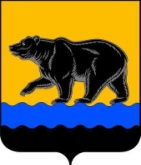 АДМИНИСТРАЦИЯ ГОРОДА НЕФТЕЮГАНСКАПОСТАНОВЛЕНИЕ14.05.2019 											 № 88-нпг.НефтеюганскО размещении нестационарных торговых объектов на территории города Нефтеюганска (с изменениями от 20.11.2019 № 201-нп, от 31.08.2020 № 125-нп, от 12.07.2021 № 108-нп, от 11.05.2022 № 56-нп)Руководствуясь статьями 39.33, 39.36 Земельного кодекса Российской Федерации, статьями 447, 448 Гражданского кодекса Российской Федерации, Федеральными законами от 28.12.2009 № 381-ФЗ «Об основах государственного регулирования торговой деятельности в Российской Федерации», от 26.07.2006 № 135-ФЗ «О защите конкуренции», Постановлением Правительства Российской Федерации от 29.09.2010 № 772 «Об утверждении Правил включения нестационарных торговых объектов, расположенных на земельных участках, в зданиях, строениях, сооружениях, находящихся в государственной собственности, в схему размещения нестационарных торговых объектов», Законом Ханты-Мансийского автономного округа - Югры от 11.05.2010 № 85-оз «О государственном регулировании торговой деятельности в Ханты-Мансийском автономном округе - Югре», постановлением Правительства Ханты-Мансийского автономного округа - Югры от 05.08.2016 № 291-п «О нормативах минимальной обеспеченности населения площадью стационарных торговых объектов и торговых объектов местного значения в Ханты-Мансийском автономном округе - Югре», приказом Департамента экономического развития Ханты-Мансийского автономного округа - Югры от 24.12.2010 № 1-нп          «Об утверждении Порядка разработки и утверждения органами местного самоуправления схем размещения нестационарных торговых объектов на земельных участках, в зданиях, строениях, сооружениях, находящихся в государственной собственности или муниципальной собственности», Уставом города Нефтеюганска, в целях определения требований к размещению нестационарных торговых объектов на территории города и определения единого порядка заключения договоров на право размещения нестационарных торговых объектов на территории города Нефтеюганска администрация города Нефтеюганска  постановляет:1.Утвердить Положение о размещении нестационарных торговых объектов на территории города Нефтеюганска согласно приложению.2.Признать утратившими силу постановления администрации города Нефтеюганска:-от 18.04.2018 № 54-нп «Об организации торговли, общественного питания, бытового обслуживания в нестационарных торговых объектах на территории города Нефтеюганска»;-от 06.02.2019 № 22-нп «О внесении изменений в постановление администрации города Нефтеюганска от 18.04.2018 № 54-нп «Об организации торговли, общественного питания, бытового обслуживания в нестационарных торговых объектах на территории города Нефтеюганска».3.Обнародовать (опубликовать) постановление в газете «Здравствуйте, нефтеюганцы!».4.Департаменту по делам администрации города (Нечаева С.И.) разместить постановление на официальном сайте органов местного самоуправления города Нефтеюганска в сети Интернет.5.Контроль исполнения постановления оставляю за собой.6.Постановление вступает в силу после официального опубликования.Глава города Нефтеюганска                                                                 С.Ю.Дегтярев                 	Приложениек постановлению администрации города от 14.05.2019 № 88-нп(в редакции от 20.11.2019 № 201-нп, от 31.08.2020 № 125-нп, от 12.07.2021 № 108-нп, от 11.05.2022 № 56-нп)Положениео размещении нестационарных торговых объектов на территории города Нефтеюганска1.Общие положения 1.1.Положение о размещении нестационарных торговых объектов на территории города Нефтеюганска (далее – Положение) разработано в целях упорядочения размещения нестационарных торговых объектов, формирования торговой инфраструктуры города с учетом типов торговых объектов, для обеспечения доступности товаров для населения города Нефтеюганска. 1.2.Положение применяется для размещения нестационарных торговых объектов на земельных участках, в зданиях, строениях, сооружениях, находящихся в государственной собственности или муниципальной собственности.Действие Положения распространяется на правоотношения по размещению нестационарных объектов торговли.1.3.Действие Положения в части размещения и функционирования нестационарных торговых объектов не распространяется на отношения:-связанные с проведением выставок-ярмарок и ярмарок;-связанные с торговым обслуживанием при проведении праздничных, общественно-политических, культурно-массовых, спортивно-массовых и иных мероприятий, имеющих краткосрочный характер, проводимых по решению органов местного самоуправления;-связанные с размещением сезонных, краткосрочных нестационарных объектов (летних кафе, навесов, бахчевых развалов, лотков и других схожих объектов).2.Основные понятия2.1.Основные понятия, используемые в Положении, применяются  в том же значении, что и в Федеральном законе от 28.12.2009 № 381-ФЗ «Об основах государственного регулирования торговой деятельности в Российской Федерации», национальном стандарте Российской Федерации ГОСТ Р 51303-2013 «Торговля. Термины и определения». 2.2.Хозяйствующий субъект - юридическое лицо или индивидуальный предприниматель, осуществляющий деятельность в сфере торговли.2.3.Нестационарный торговый объект - торговый объект, представляющий собой временное сооружение или временную конструкцию, не связанную прочно с земельным участком, вне зависимости от наличия или отсутствия подключения (технологического присоединения) к сетям инженерно-технического обеспечения, в том числе передвижное сооружение.2.4.Торговый павильон - нестационарный торговый объект, представляющий собой отдельно стоящее строение (часть строения) или сооружение (часть сооружения) с замкнутым пространством, имеющее торговый зал и рассчитанное на одно или несколько рабочих мест продавцов. Торговый павильон может иметь помещения для хранения товарного запаса.2.5.Киоск - нестационарный торговый объект, представляющий собой сооружение без торгового зала с замкнутым пространством, внутри которого оборудовано одно рабочее место продавца и осуществляется хранение товарного запаса.2.6.Мобильный торговый объект (автомагазин, торговый автофургон, автолавка) - нестационарный торговый объект, представляющий собой автотранспортное или транспортное средство (прицеп, полуприцеп) с размещенным в кузове торговым оборудованием, при условии образования в результате его остановки (или установки) одного или нескольких рабочих мест продавцов, на котором(ых) осуществляют предложение товаров, их отпуск и расчет с покупателями.2.7.Эскизный проект нестационарного торгового объекта - документ, представляющий собой совокупность материалов в текстовой и графической форме, устанавливающий требования к нестационарному торговому объекту    (далее - проект). В составе проекта указываются требования к нестационарному торговому объекту: размеры; материал стен, кровли; фасадные и цветовые решения.2.8.Специализация торгового объекта – торговая деятельность, при которой восемьдесят и более процентов всех предлагаемых к продаже товаров от их общего количества составляют товары одного из направлений: продовольственные или непродовольственные товары.3.Порядок размещения нестационарных торговых объектов3.1.Размещение нестационарных торговых объектов на территории города Нефтеюганска осуществляется на основании схемы размещения нестационарных торговых объектов на территории города Нефтеюганска  (далее - схема размещения), утвержденной муниципальным правовым актом, с заключением договоров на размещение нестационарных торговых объектов (далее - договор на размещение).3.2.Уполномоченным органом по размещению нестационарных  торговых объектов на территории города Нефтеюганска в части формирования и разработки схемы размещения нестационарных торговых объектов,  проведения аукционов на право заключения договоров на размещение нестационарных торговых объектов является департамент экономического развития администрации города Нефтеюганска, (далее – Уполномоченный орган).3.3.Схема размещения разрабатывается по форме, утвержденной приказом Департамента экономического развития Ханты-Мансийского автономного округа - Югры от 24.12.2010 № 1-нп «Об утверждении Порядка разработки и утверждения схем размещения нестационарных объектов на земельных участках, в зданиях, строениях, сооружениях, находящихся в государственной собственности или муниципальной собственности».3.4.Схема размещения разрабатывается, изменяется и дополняется в целях создания комфортной среды для граждан и хозяйствующих субъектов, осуществляющих деятельность в сфере торговли, а также в целях:-развития субъектов малого и среднего предпринимательства и повышения доступности товаров для населения;-обеспечения устойчивого развития территорий города;-достижения установленных нормативов минимальной обеспеченности населения города площадью торговых объектов;-достижения максимального удобства и доступности расположения нестационарных торговых объектов для потребителей (по отношению к местам проживания, работы, а также в оживленных местах и местах расположения иных торговых объектов).3.5.Схема размещения предусматривает размещение не менее чем шестьдесят процентов нестационарных торговых объектов, используемых субъектами малого и среднего предпринимательства, осуществляющими торговую деятельность, от общего количества нестационарных торговых объектов.3.6.Схема размещения, а также вносимые в нее изменения утверждаются постановлением администрации города Нефтеюганска.3.7.Изменения в схему размещения вносятся не чаще одного раза в год.3.8.Схема размещения и вносимые в нее изменения подлежат опубликованию в порядке, установленном для официального опубликования муниципальных правовых актов, а также размещению на официальном сайте органов местного самоуправления города Нефтеюганска и официальном сайте органов исполнительной власти Ханты-Мансийского автономного округа - Югры в информационно-телекоммуникационной сети Интернет.3.9.Определение мест для размещения нестационарных торговых объектов на территории города Нефтеюганска, осуществляется с учетом планировки территории и в соответствии с Правилами землепользования и застройки города Нефтеюганска, Правилами благоустройства территории муниципального образования город Нефтеюганск, градостроительными нормами и нормами земельного законодательства. 3.10.Внесение изменений в схему размещения осуществляется по инициативе Хозяйствующего субъекта. 3.11.Инициатива Хозяйствующего субъекта о внесении изменений в схему размещения направляется в период с 15 января по 15 августа текущего года в адрес руководителя Уполномоченного органа:  3.11.1.При включении нового места в схему размещения в порядке письменного заявления по форме согласно приложению к Положению с указанием:-информации, необходимой для включения нового места в схему размещения (адресные ориентиры места, тип, специализация, площадь нестационарного торгового объекта (по внешним габаритам);-информации о земельном участке с указанием кадастрового номера земельного участка (при наличии), ситуационной схемы расположения нестационарного торгового объекта. К заявлению прилагается проект нестационарного торгового объекта, оформленный в соответствии с Правилами благоустройства территории муниципального образования город Нефтеюганск (далее - Правила благоустройства).3.11.2.При внесении изменений в схему размещения в части уменьшения (увеличения) площади нестационарного торгового объекта в порядке письменного заявления в свободной форме, с приложением информации                             о земельном участке с указанием кадастрового номера земельного участка (при наличии), ситуационной схемы расположения нестационарного торгового объекта.3.11.3.При внесении иных изменений в схему размещения (изменение фамилии, имени, отчества, адреса, специализации, вида объекта) в порядке письменного заявления в свободной форме.3.12.При поступлении письменного заявления Хозяйствующего субъекта в порядке, установленном в подпунктах 3.11.1 или 3.11.2 Положения, Уполномоченный орган регистрирует заявление не позднее 3 рабочих дней                            со дня его поступления и в срок не позднее 3 рабочих дней со дня регистрации заявления направляет запрос в департамент градостроительства и земельных отношений администрации города Нефтеюганска для подготовки заключения                   о возможности размещения нестационарных торговых объектов на соответствующей территории, с учетом существующей схемы размещения                           в соответствии с Правилами землепользования и застройки города Нефтеюганска, градостроительными нормами.Срок подготовки заключений не должен превышать 30 календарных дней со дня поступления запроса Уполномоченного органа.3.13.По инициативе органов, структурных подразделений администрации города Нефтеюганска внесение изменений в схему размещения осуществляется  в случаях:-застройки территории муниципального образования город Нефтеюганск, повлекшей изменение нормативов минимальной обеспеченности населения площадью торговых объектов;-прекращения, перепрофилирования деятельности стационарных торговых объектов, повлекших снижение обеспеченности населения площадью торговых объектов до уровня ниже установленного норматива минимальной обеспеченности населения площадью торговых объектов;-ремонта, капитального ремонта, реконструкции, строительства автомобильных дорог, линейных объектов, строительства объектов капитального строительства, повлекших необходимость переноса нестационарного торгового объекта;-изменения градостроительных регламентов (в случае невозможности                    дальнейшего размещения нестационарного торгового объекта);3.14.В случае поступления обращения органа, структурного подразделения администрации города Нефтеюганска в Уполномоченный орган к обращению прилагается градостроительное заключение департамента градостроительства и земельных отношений администрации города Нефтеюганска о возможности размещения нестационарного торгового объекта на территории города Нефтеюганска.3.15.Основаниями для отказа включения нового места в схему размещения являются:-непредставление документов и (или) информации, предусмотренной пунктом 3.11 настоящего Положения;-наличие недостоверных сведений в документах и (или) информации, предусмотренной пунктом 3.11 настоящего Положения;-наличие отрицательного обоснованного заключения  департамента  градостроительства и земельных отношений администрации города Нефтеюганска о возможности размещения нестационарных торговых объектов на соответствующей территории;-наличие обременений, прав иных хозяйствующих субъектов на земельный участок, на котором предлагается разместить нестационарный торговый объект;-нарушение требований, установленных в пункте 4.4 настоящего Положения;-наличие замечаний и/или отказа в размещении нестационарного торгового объекта по итогам проведения общественных обсуждений. 3.16.Уполномоченный орган  на основании заявлений Хозяйствующих субъектов, предложений (инициатив) органов, структурных подразделений администрации города Нефтеюганска, или заключенных договоров на размещение,  разрабатывает проект схемы размещения,  и не позднее                             20 сентября выносит его на рассмотрение комиссии по размещению нестационарных торговых объектов на территории города Нефтеюганска, утверждённой постановлением администрации города Нефтеюганска (далее - комиссия). 3.17.Уполномоченный орган  с учетом принятого решения комиссии не позднее 25 сентября формирует проект схемы с учетом рекомендаций комиссии.3.18.В случае включения нестационарного торгового объекта в схему размещения Уполномоченный орган в течение 30 рабочих дней со дня формирования проекта схемы размещения организует проведение общественных обсуждений в соответствии с Порядком организации и проведения  публичных слушаний  в городе Нефтеюганске.3.20.Уполномоченный орган с учетом результатов проведения общественных обсуждений (в случае их проведения в соответствии с пунктом 3.18 настоящего Положения) разрабатывает проект постановления администрации города Нефтеюганска о внесении изменений в схему размещения.3.21.В случае включения в схему размещения нестационарного торгового объекта в установленном порядке или исключения наименования субъекта торговли в связи с расторжением договора на размещение Уполномоченный орган проводит процедуры по определению Хозяйствующих субъектов для заключения договоров на размещение на свободных местах, определенных схемой размещения, по результатам аукционов в порядке, установленном приложением 2 к настоящему Положению.3.22.Информация о Хозяйствующих субъектах,  заключивших договоры на размещение на свободных местах, подлежит включению в схему размещения нестационарных торговых объектов на территории муниципального образования в соответствии с требованиями  Порядка разработки и утверждения органами местного самоуправления схемы размещения нестационарных торговых объектов на земельных участках, в зданиях, строениях, сооружениях, находящихся в государственной собственности или муниципальной собственности, утверждённого Приказом Департамента экономического развития ХМАО - Югры от 24.12.2010 № 1-нп.3.23.Уполномоченный орган в течение 5 дней с момента установления обстоятельств, являющихся основанием для отказа включения нового места в схему размещения, письменно уведомляет Хозяйствующий субъект с указанием причин отказа в соответствии с исчерпывающим перечнем оснований для отказа, предусмотренным пунктом 3.15 настоящего Положения.  4.Требования к нестационарным торговым объектам4.1.Нестационарные торговые объекты не являются объектами недвижимости, объектами капитального строительства. Эксплуатация нестационарных торговых объектов носит временный характер. Установка нестационарных торговых объектов производится на подготовленные площадки с твёрдым покрытием без устройства фундамента.4.2.Нестационарные торговые объекты не могут ухудшать условия проживания и отдыха населения жилых массивов, представлять угрозу жизни и здоровья граждан. Деятельность в нестационарных объектах должна осуществляться в соответствии с требованиями Федерального закона                от 30.03.1999 № 52-ФЗ «О санитарно-эпидемиологическом благополучии населения». 4.3.Нестационарный торговый объект должен соответствовать требованиям, установленным Правилами благоустройства, а также требованиям градостроительных регламентов, строительных, экологических, санитарно-гигиенических, противопожарных и иных правил, нормативов.4.4.Не допускается размещение нестационарных торговых объектов:-в арках зданий, на элементах благоустройства, площадках (детских,           отдыха, спортивных), транспортных стоянках;-на газонах, тротуарах и прочих объектах озеленения;-на инженерных сетях и коммуникациях, в охранных зонах инженерных сетей и коммуникаций;-на придомовых территориях;-в 25 метровой зоне от периметра технических сооружений;-на расстоянии менее 5 метров от окон зданий и витрин стационарных объектов;-в границах отвода автомобильных дорог (вне остановочных пунктов общественного пассажирского транспорта) с учётом требований Федерального закона «Об автомобильных дорогах и о дорожной деятельности в Российской  Федерации и о внесении изменений в отдельные законодательные акты Российской Федерации.-в случае, если размещение нестационарных торговых объектов уменьшает ширину пешеходных зон до 3 метров и менее;-в случае, если расстояние от края проезжей части до нестационарного торгового объекта составляет менее 3 метров;-в случае, если размещение нестационарных торговых объектов препятствует свободному подъезду пожарной, аварийно-спасательной техники или доступу к объектам инженерной инфраструктуры (объекты энергоснабжения   и освещения, колодцы, краны, гидранты и т.д.);-иных случаях, предусмотренных Правилами благоустройства. 4.5.При размещении нестационарных торговых объектов должны быть обеспечены благоустройство и оборудование мест размещения, в том числе:-благоустройство площадки для размещения нестационарного торгового объекта и прилегающей территории;-возможность подключения нестационарных торговых объектов к сетям инженерно-технического обеспечения (при необходимости).-удобный подъезд автотранспорта, не создающий помех для прохода пешеходов, заездные карманы:-беспрепятственный проезд пожарного и медицинского транспорта, транспортных средств Министерства Российской Федерации по делам гражданской обороны, чрезвычайным ситуациям и ликвидации последствий стихийных бедствий (МЧС) к существующим зданиям, строениям и сооружениям. 4.6.Хозяйствующий субъект обязан осуществлять в нестационарном торговом объекте деятельность в соответствии со специализацией, указанной в договоре на размещение. Изменение специализации нестационарного торгового объекта допускается по согласованию с Уполномоченным органом путём внесения соответствующих изменений в схему размещения с последующим внесением изменений в договор на размещение.Не допускается передача права на размещение нестационарного торгового объекта третьему лицу, а также передача нестационарных торговых объектов в пользование или владение иным Хозяйствующим субъектам.4.7.В целях осмотра нестационарных торговых объектов создается приемочная комиссия, которая утверждается постановлением администрации города.4.8.Основанием для эксплуатации нестационарного торгового объекта Хозяйствующим субъектом является акт приемочной комиссии, утвержденный данной комиссией, о соответствии размещенного нестационарного торгового объекта требованиям, указанным в договоре, а также требованиям, установленным в соответствии с пунктами 4.1- 4.6 настоящего Положения.4.9.Нестационарный торговый объект должен быть установлен (размещен) не позднее 120 календарных дней с даты заключения договора на размещение и предъявлен для осмотра приемочной комиссии путем направления уведомления.Приемочная комиссия осуществляет выездное мероприятие в течение     10 календарных дней с даты получения от Хозяйствующего субъекта уведомления о размещении нестационарного торгового объекта.4.10.По результатам осмотра нестационарного торгового объекта составляется акт приемочной комиссии в течение 5 рабочих дней с момента проведения осмотра. Акт приемочной комиссии подтверждает готовность нестационарного торгового объекта к эксплуатации и направляется в Уполномоченный орган и вручается хозяйствующему субъекту.4.11.При несоответствии нестационарного торгового объекта требованиям, установленным пунктами 4.1- 4.6 настоящего Положения, в акте приемочной комиссии указываются выявленные несоответствия, которые Хозяйствующий субъект обязан устранить в срок, указанный в акте приемочной комиссии в зависимости от объема подлежащих устранению несоответствий, но не более 30 календарных дней, и направить в Уполномоченный орган письменное уведомление об устранении выявленных несоответствий. После этого осмотр нестационарного торгового объекта осуществляется повторно.4.12.При отсутствии согласования приемочной комиссии в установленные сроки для приемки нестационарного торгового объекта договор на размещение подлежит расторжению в одностороннем порядке.5.Право на заключение договора на размещение нестационарного торгового объекта5.1.Право на заключение договора на размещение нестационарного торгового объекта имеют Хозяйствующие субъекты, определённые Уполномоченным органом по результатам проведения аукционов в порядке, установленном приложением 2 к настоящему Положению.5.2.Право на заключение договора на размещение нестационарного торгового объекта без проведения аукциона имеют Хозяйствующие субъекты в соответствии с пунктом 1.2 приложения 3 к настоящему Положению.6.Контроль за размещением нестационарных торговых объектов и соблюдением условий договора на размещение.6.1.Контроль за размещением нестационарных торговых объектов и соблюдением условий договора на размещение осуществляется в соответствии с Порядком определенным администрацией города Нефтеюганска.6.2.При выявлении нарушений требований условий договора на размещение Уполномоченный орган в течение 5 дней:6.2.1.Направляет Хозяйствующему субъекту письменное уведомление                    о необходимости устранения выявленных нарушений условий договора на размещение в срок, не превышающий 30 дней.6.2.2.В случаях расторжения договора на размещение в одностороннем порядке Уполномоченный орган направляет Хозяйствующему субъекту письменное уведомление об отказе от исполнения договора на размещение. Договор на размещение считается расторгнутым по истечении 30 дней                      с даты надлежащего уведомления Уполномоченным органом Хозяйствующего субъекта. Надлежащим считается направление Уполномоченным органом уведомления почтовым направлением по адресу Хозяйствующего субъекта, указанному в договоре на размещение.Приложение 1к Положению о размещении нестационарных торговых объектов на территории города НефтеюганскаФорма заявленияо включении места размещения нестационарного торгового объектав схему размещения нестационарных торговых объектов на территории города Нефтеюгансказаявление.Прошу Вас рассмотреть возможность включения места размещения            нестационарного торгового объекта _____________________________________(указать тип нестационарного торгового объекта)на территории города Нефтеюганска по адресу:_____________ ____________________________________________________________________,(указать адресные ориентиры)Площадью (по внешним габаритам) _______ кв.м, специализация объекта __________________________, в схему размещения нестационарных торговых объектов на территории города Нефтеюганска.Дополнительная информация о земельном участке, нестационарном торговом объекте:____________________________________________________________________(площадь земельного участка, кадастровый номер земельного участка, собственник (при наличии информации)Я   согласен   на   обработку персональных данных в соответствии сФедеральным   законом   от  27.07.2006  №  152-ФЗ  «О персональных данных».Заявитель    предупрежден    об    ответственности    в    соответствии   с законодательством Российской Федерации за предоставление  недостоверныхсведений._____________           ___________________         __________________________              (дата)                                              (подпись)                                                  (инициалы, фамилия)М.П.(при наличии)Приложение: проект нестационарного торгового объекта.Приложение 2  к Положению о размещении нестационарных торговых объектов на территории города НефтеюганскаПорядокпроведения аукционов на право заключения договоровна размещение нестационарных торговых объектов на территориигорода Нефтеюганска1.Общие положения1.1.Порядок проведения аукционов на право заключения договоров на размещение нестационарных торговых объектов на территории города Нефтеюганска (далее – Порядок) устанавливает правила организации и проведения аукционов на право заключения договоров на размещение нестационарных торговых объектов на территории города Нефтеюганска, расположенных на земельных участках, находящихся в государственной собственности или   муниципальной собственности города Нефтеюганска, в том числе без формирования земельных участков на территориях общего пользования, а также   на земельных участках, расположенных на территории города Нефтеюганска, государственная собственность на которые не разграничена (далее – аукционы).1.2.Проводимые в соответствии с настоящим Порядком аукционы являются открытыми по составу участников и форме подачи заявок. Решение                       о проведении аукциона принимается распоряжением администрации города Нефтеюганска.1.3.Уполномоченным структурным подразделением, к полномочиям которого относится организация аукционов, является департамент экономического развития администрации города Нефтеюганска (далее - организатор аукциона, Уполномоченный орган).1.4.Предметом аукциона является право на заключение договора на размещение нестационарного торгового объекта на территории города Нефтеюганска с победителем, предложившим наиболее высокую цену за размещение 1 квадратного метра нестационарного торгового объекта в год, либо с единственным участником аукциона, подавшим заявку и  соответствующим требованиями к участникам аукциона.1.5.Основные термины и понятия:1.5.1.Хозяйствующий субъект - юридическое лицо или индивидуальный предприниматель, осуществляющий деятельность в сфере торговли.1.5.2.Аукционист – член аукционной комиссии, ведущий аукцион.2.Комиссия по проведению аукционов2.1.Для проведения аукционов создается аукционная комиссия.2.2.Положение об аукционной комиссии и ее состав утверждаются распоряжением администрации города Нефтеюганска.3.Требования к участникам аукциона3.1.Участником аукциона может быть любое юридическое лицо независимо от организационно-правовой формы, формы собственности или индивидуальный предприниматель, претендующие на заключение договора на размещение нестационарного торгового объекта на территории города Нефтеюганска (далее – договор) и подавшие заявку на участие в аукционе.3.2.Участники аукциона должны соответствовать следующим требованиям:-соответствие участника аукциона требованиям, установленным в соответствии с законодательством Российской Федерации к лицам, осуществляющим деятельность в сфере торговли (ОКВЭД2);-отсутствие процедуры ликвидации участника аукциона - юридического лица и отсутствие решения арбитражного суда о признании участника  аукциона - юридического лица или индивидуального предпринимателя несостоятельным (банкротом) и об открытии конкурсного производства;-отсутствие приостановления деятельности участника аукциона в порядке, установленном Кодексом Российской Федерации                                              об административных правонарушениях, на дату подачи заявки на участие в аукционе;-отсутствие задолженности у юридического лица, а также учредителей юридического лица, индивидуального предпринимателя по начисленным налогам, сборам и иным обязательным платежам перед бюджетами всех уровней и государственными внебюджетными фондами (за исключением сумм, на которые предоставлены отсрочка, рассрочка, инвестиционный налоговый кредит в соответствии с законодательством Российской Федерации о налогах и сборах, которые реструктурированы в соответствии с законодательством Российской Федерации, по которым имеется вступившее в законную силу решение суда о признании обязанности заявителя по уплате этих сумм исполненной или которые признаны безнадежными к взысканию в соответствии с законодательством Российской Федерации о налогах и сборах);-отсутствие у участника аукциона - физического лица либо у руководителя, членов коллегиального исполнительного органа, лица, исполняющего функции единоличного исполнительного органа, или главного бухгалтера юридического лица - участника закупки судимости за преступления в сфере экономики и (или) преступления, предусмотренные статьями 289, 290, 291, 291.1 Уголовного кодекса Российской Федерации (за исключением лиц, у которых такая судимость погашена или снята;-отсутствие между участником аукциона и членами аукционной комиссии конфликта интересов, под которым понимаются случаи, при которых член аукционной комиссии состоят в браке с физическими лицами, являющимися выгодоприобретателями, единоличным исполнительным органом хозяйственного общества (директором, генеральным директором, управляющим, президентом и другими), членами коллегиального исполнительного органа хозяйственного общества, руководителем (директором, генеральным директором) учреждения или унитарного предприятия либо иными органами управления юридических лиц - участников аукциона, с физическими лицами, в том числе зарегистрированными в качестве индивидуального предпринимателя, - участниками аукциона либо являются близкими родственниками (родственниками по прямой восходящей и нисходящей линии (родителями и детьми, дедушкой, бабушкой и внуками), полнородными и неполнородными (имеющими общих отца или мать) братьями и сестрами), усыновителями или усыновленными указанных физических лиц. Под выгодоприобретателями для целей настоящей статьи понимаются физические лица, владеющие напрямую или косвенно (через юридическое лицо или через несколько юридических лиц) более чем десятью процентами голосующих акций хозяйственного общества либо долей, превышающей десять процентов в уставном капитале хозяйственного общества;-отсутствие задолженности у юридического лица, а также учредителей юридического лица, индивидуального предпринимателя за использование муниципального имущества и городских земель.3.3.Организатор аукциона, аукционная комиссия вправе запрашивать информацию и документы в целях проверки соответствия участника аукциона требованиям, указанным в пункте 3.2 настоящего Порядка, у органов власти              в соответствии с их компетенцией.3.4.Участники аукциона вносят задаток в размере 50% от начальной (минимальной) цены размещения 1 квадратного метра нестационарного торгового объекта в год (далее - начальная (минимальная) цена договора (цена лота), или  цена договора (цена лота). 4.Условия допуска к участию в аукционе4.1.Заявителями являются лица, указанные в пункте 3.1 настоящего Порядка, претендующие на заключение договоров и подавшие заявки на участие в аукционе (далее - заявители).4.2.Заявитель не допускается аукционной комиссией к участию в аукционе в случаях:1)несоответствия заявителя требованиям, указанным в пункте 3.2 настоящего Порядка;2)несоответствия заявки на участие в аукционе требованиям аукционной документации;3)невнесения задатка, в сроки и размере, указанном в извещении;4)наличия недостоверных сведений о заявителе или в заявке заявителя. Под недостоверными сведениями понимаются сведения, имеющие двусмысленное толкования, противоречащие друг другу или не соответствующие действительности. 4.3.Отказ в допуске к участию в аукционе по иным основаниям, кроме случаев, указанных в пункте 4.2 настоящего Порядка, не допускается.4.4.В случае установления факта недостоверности сведений, содержащихся в заявке на участие в аукционе, представленной заявителем или участником аукциона в соответствии с пунктом 10.2 настоящего Порядка, аукционная комиссия отстраняет такого заявителя или участника аукциона от участия в аукционе на любом этапе его проведения. Основание указывается в протоколе об устранении участника аукциона.5.Информационное обеспечение аукциона5.1.Информация о проведении аукциона размещается на официальном сайте органов местного самоуправления города Нефтеюганска (далее – официальный сайт). 5.2.Информация о проведении аукционов, размещенная на официальном сайте, должна быть доступна для ознакомления без взимания платы. Размещение информации о проведении аукционов на официальном сайте в соответствии с настоящим Порядком является публичной офертой, предусмотренной статьей 437 Гражданского кодекса Российской Федерации.5.3.Протоколы, составленные в ходе проведения аукционов, подлежат размещению на официальном сайте.6.Извещение о проведении аукциона6.1.Извещение о проведении аукциона публикуется организатором аукциона в газете «Здравствуйте, нефтеюганцы!» и размещается на официальном сайте не позднее чем за 30 дней до его проведения.6.2.Извещение должно содержать:-предмет аукциона – право на заключение договора с указанием места размещения нестационарного торгового объекта, типа, площади земельного участка, специализации предназначенного для размещения нестационарного торгового объекта;-время проведения аукциона, -место проведения аукциона;-форму аукциона;-порядок проведения аукциона, в том числе информацию об оформлении участия в торгах;- о «шаге аукциона»;-условия договора, заключаемого по результатам аукциона;-порядок определения лица, выигравшего аукцион;-сведения о начальной (минимальной) цене договора (цене лота) (начальной цене аукциона) - минимальная цена за размещение 1 квадратного метра нестационарного торгового объекта в год.6.3.Организатор аукциона вправе отказаться от проведения аукциона                 в любое время, но не позднее чем за 3 дня до наступления даты его проведения. Извещение об отказе от проведения аукциона размещается на официальном сайте в течение 1 дня со дня принятия решения об отказе от проведения аукциона. В течение 2 рабочих дней со дня принятия указанного решения организатор аукциона направляет соответствующие уведомления всем заявителям. 7.Аукционная документация7.1.Аукционная документация разрабатывается и утверждается организатором аукциона.7.2.Аукционная документация помимо информации и сведений, содержащихся в извещении о проведении аукциона, должна содержать:1)информацию о площади земельного участка, предназначенного для размещения нестационарного торгового объекта;2)требования к внешнему виду нестационарного торгового объекта                  с привязкой к существующей застройке;3)наименование, место нахождения, почтовый адрес, адрес электронной почты и номер контактного телефона организатора аукциона;4)срок действия договора;5)срок, место и порядок предоставления аукционной документации, электронный адрес официального сайта, на котором размещена аукционная документация;6)срок, в течение которого, организатор аукциона вправе отказаться от проведения аукциона, устанавливаемый с учетом положений пункта 6.3 настоящего Порядка;7)требования, предъявляемые к участникам аукциона;8)условия допуска к участию в аукционе;9)реквизиты счета для перечисления задатка; 10)требования к содержанию, составу и форме заявки на участие в аукционе в соответствии с пунктами 10.1, 10.2 настоящего Порядка;11)сведения о начальной (минимальной) цене договора. Расчет начальной (минимальной) цены договора осуществляет организатор аукциона; 12)форму, сроки и порядок оплаты по договору;13)порядок, место, дату начала и дату и время окончания срока подачи заявок на участие в аукционе. Датой начала срока подачи заявок на участие в аукционе является день, следующий за днем размещения извещения о проведении аукциона на официальном сайте. Дата и время окончания срока подачи заявок на участие в аукционе устанавливаются в соответствии   с пунктом 6.1 настоящего Порядка;14)порядок и срок отзыва заявок на участие в аукционе. При этом срок отзыва заявок на участие в аукционе устанавливается в соответствии с пунктом 10.8 настоящего Порядка;15)формы, порядок, даты начала и окончания предоставления заявителям разъяснений положений аукционной документации в соответствии с пунктами 9.1, 9.2 настоящего Порядка;16)величину повышения начальной (минимальной) цены договора («шаг аукциона»);17)место, дату и время начала рассмотрения заявок на участие в аукционе;18)место, дату и время проведения аукциона;19)срок, в течение которого должен быть подписан проект договора,             составляющий не менее 10 дней со дня размещения на официальном сайте торгов протокола аукциона либо протокола рассмотрения заявок на участие   в аукционе в случае, если аукцион признан несостоявшимся по причине подачи единственной заявки на участие в аукционе либо признания участником аукциона только одного заявителя;20)указание на то, что условия аукциона, порядок и условия заключения договора с участником аукциона являются условиями публичной оферты, а подача заявки на участие в аукционе является акцептом такой оферты.7.3.К аукционной документации должен быть приложен проект договора (в случае проведения аукциона по нескольким лотам - проект договора в отношении каждого лота), который является неотъемлемой частью аукционной              документации.7.4.Сведения, содержащиеся в аукционной документации, должны соответствовать сведениям, указанным в извещении о проведении аукциона.8.Порядок предоставления аукционной документации8.1.При опубликовании извещения о проведении аукциона организатор аукциона обеспечивает размещение аукционной документации на официальном сайте, одновременно с размещением извещения о проведении аукциона. 8.2.После опубликования извещения о проведении аукциона организатор аукциона на основании заявления любого заинтересованного лица, поданного               в письменной форме, в течение 2 рабочих дней со дня получения соответствующего заявления предоставляет такому лицу аукционную документацию.8.3.Предоставление аукционной документации до опубликования в газете «Здравствуйте, нефтеюганцы!» и размещения на официальном сайте извещения о проведении аукциона не допускается.9.Разъяснение положений аукционной документации и внесение в нее изменений9.1.Любое заинтересованное лицо вправе направить в письменной форме, в том числе в форме электронного документа, организатору аукциона запрос             о разъяснении положений аукционной документации. В течение 2 рабочих дней со дня поступления указанного запроса организатор аукциона обязан направить в письменной форме или в форме электронного документа разъяснения положений аукционной документации, если указанный запрос поступил к нему                не позднее чем за 3 рабочих дня до даты окончания срока подачи заявок на участие в аукционе.9.2.В течение 1 дня со дня направления разъяснения положений аукционной документации по запросу заинтересованного лица такое разъяснение должно быть размещено организатором аукциона на официальном сайте  с указанием предмета запроса, но без указания заинтересованного лица, от которого поступил запрос. 9.3.Организатор аукциона по собственной инициативе или в соответствии с запросом заинтересованного лица вправе принять решение о внесении изменений в документацию об аукционе не позднее чем за 5 дней до даты окончания подачи заявок на участие в аукционе. Изменение предмета аукциона не допускается. В течение 1 дня со дня принятия указанного решения                такие изменения размещаются организатором аукциона в порядке, установленном для размещения на официальном сайте торгов извещения                     о проведении аукциона. В течение 2 рабочих дней со дня принятия указанного решения такие изменения направляются заказными письмами или в форме электронных документов всем заявителям, которым была предоставлена аукционная документация. При этом срок подачи заявок на участие в аукционе должен быть продлен таким образом, чтобы с даты размещения на официальном сайте торгов изменений, внесенных в аукционную документацию, до даты окончания срока   подачи заявок на участие в аукционе он составлял не менее 15 дней.10.Порядок подачи заявок на участие в аукционе10.1.Заявка на участие в аукционе подается в срок и по форме, которые установлены аукционной документацией. Подача заявки на участие в аукционе является акцептом оферты в соответствии со статьей 438 Гражданского кодекса Российской Федерации.10.2.Заявка на участие в аукционе должна содержать:1)сведения об участнике аукциона, подавшем такую заявку (фирменное наименование (название), сведения об организационно-правовой форме, место нахождения, почтовый адрес (для юридического лица), фамилия, имя, отчество (при наличии), паспортные данные, сведения о месте жительства (для индивидуального предпринимателя), номер контактного телефона); 2)документ, подтверждающий полномочия лица на осуществление действий от имени заявителя, - копия решения о назначении или об избрании либо приказа о назначении физического лица на должность, в соответствии с которым такое физическое лицо обладает правом действовать от имени заявителя без доверенности (для юридического лица); документ, удостоверяющий личность (для индивидуального предпринимателя). В случае если от имени заявителя действует иное лицо, заявка на участие в аукционе должна содержать также доверенность на осуществление действий от имени заявителя, заверенную печатью (при наличии) заявителя и подписанную руководителем юридического лица, индивидуальным предпринимателем, либо нотариально заверенную копию такой доверенности;3)декларация о соответствии участника аукциона требованиям пункта 3.2 настоящего Порядка;4) эскиз нестационарного торгового объекта, содержащий ситуационную схему, выполненную в соответствии со схемой размещения нестационарных торговых объектов, план благоустройства нестационарного торгового объекта, схему подключения к инженерным сетям (при необходимости), тип, площадь, этажность предназначенного для размещения нестационарного торгового объекта и период его размещения.10.3.Уполномоченный орган в рамках межведомственного информационного взаимодействия запрашивает:1)выписку из Единого государственного реестра юридических лиц (для юридических лиц) или выписку из Единого государственного реестра индивидуальных предпринимателей (для индивидуальных предпринимателей);2) справка налогового органа об отсутствии задолженности по уплате налогов, сборов, страховых взносов, пеней и налоговых санкций на 01 число месяца, предшествующего месяцу регистрации заявки;3)документ, подтверждающий отсутствие задолженности за использование муниципального имущества и городских земель.Указанные документы могут быть представлены заявителем самостоятельно.10.4.Не допускается требовать от заявителя иное, за исключением документов и сведений, предусмотренных пунктами 10.2  настоящего Порядка. 10.5.Заявитель вправе подать только одну заявку в отношении каждого предмета аукциона (лота).10.6.Заявка на участие в аукционе, поступившая в срок, указанный в извещении о проведении аукциона, регистрируется организатором             аукциона в день подачи заявки. По требованию заявителя организатор аукциона выдает расписку в получении такой заявки с указанием даты и времени ее получения.10.7.Полученные после окончания установленного срока приема заявок на участие в аукционе заявки не рассматриваются и в тот же день возвращаются соответствующим заявителям. В данном случае организатор аукциона   возвращает задаток указанным заявителям в течение 5 рабочих дней со дня подписания протокола аукциона.10.8.Заявитель вправе отозвать заявку на участие в аукционе в любое время до установленных даты и времени начала рассмотрения заявок на участие в аукционе. В данном случае организатор аукциона возвращает  задаток участнику аукциона в течение 5 рабочих дней со дня поступления организатору аукциона уведомления об отзыве заявки на участие в аукционе.10.9.В случае если по окончании срока подачи заявок на участие в аукционе подана только одна заявка или не подано ни одной заявки, аукцион признается несостоявшимся. В случае если аукционной документацией предусмотрено два и более лота, аукцион признается несостоявшимся только в отношении тех лотов, в отношении которых подана только одна заявка или не подано ни одной заявки.11.Порядок рассмотрения заявок на участие в аукционе11.1.Аукционная комиссия рассматривает заявки на участие в аукционе на предмет соответствия требованиям, установленным аукционной документацией.11.2.Срок рассмотрения заявок на участие в аукционе не может превышать 15 рабочих дней с даты окончания срока подачи заявок.11.3.В случае установления факта подачи одним заявителем двух и более заявок на участие в аукционе в отношении одного и того же лота при условии, что поданные ранее заявки таким заявителем не отозваны, все заявки на участие в аукционе такого заявителя, поданные в отношении данного лота, не рассматриваются и возвращаются такому заявителю.11.4.На основании результатов рассмотрения заявок на участие в аукционе аукционной комиссией принимается решение о допуске к участию в аукционе заявителя и о признании заявителя участником аукциона или                       об отказе  в допуске такого заявителя к участию в аукционе в соответствии с настоящим Порядком, которое оформляется протоколом рассмотрения заявок на участие в аукционе. Протокол ведется аукционной комиссией и подписывается всеми присутствующими на заседании членами аукционной комиссии в день окончания рассмотрения заявок на участие в аукционе. Протокол должен содержать сведения о заявителях, решение о допуске заявителя к участию в аукционе и признании его участником аукциона или об отказе в допуске к участию в аукционе с обоснованием такого решения и с указанием положений настоящего Порядка, которым не соответствует заявитель, положений аукционной документации, которым не соответствует его заявка на участие в аукционе, положений такой заявки, не соответствующих требованиям аукционной документации. Указанный протокол в течение                    1 рабочего дня после окончания рассмотрения заявок на участие в аукционе размещается организатором аукциона на официальном сайте. Заявителям направляются уведомления о принятых аукционной комиссией решениях не позднее дня, следующего за днем подписания указанного протокола. В случае если по окончании срока подачи заявок на участие в аукционе подана только одна заявка или не подано ни одной заявки, в указанный протокол вносится информация о признании аукциона несостоявшимся. Организатор аукциона возвращает задаток заявителю, не допущенному к участию в аукционе, в течение 5 рабочих дней со дня подписания протокола рассмотрения заявок на участие в аукционе.11.5.В случае если принято решение об отказе в допуске к участию в аукционе всех заявителей аукцион признается несостоявшимся. В случае если аукционной документацией предусмотрено два и более лота, аукцион признается несостоявшимся только в отношении того лота, решение об отказе в допуске к участию в котором принято относительно всех заявителей или решение о допуске к участию в котором и признании участником аукциона принято относительно только одного заявителя.11.6.В случае признания только одного заявителя участником аукциона, аукцион признается несостоявшимся. Договор на размещение нестационарного торгового объекта заключается по начально (минимальной) цене, указанной в извещении.11.7.Участие заявителя в рассмотрении заявок на участие в аукционе              не допускается.12.Порядок проведения аукциона12.1.В аукционе могут участвовать только заявители, признанные участниками аукциона. Организатор аукциона обязан обеспечить участникам аукциона возможность принять участие в аукционе непосредственно или через своих представителей. 12.2.Аукцион проводится организатором аукциона в присутствии членов аукционной комиссии и участников аукциона (их представителей).12.3.Аукцион проводится путем повышения начальной (минимальной) цены договора (цены лота), указанной в извещении о проведении аукциона,             на «шаг аукциона».12.4.«Шаг аукциона» устанавливается в размере 5% начальной (минимальной) цены договора (цены лота), указанной в извещении о проведении аукциона. В случае если после троекратного объявления последнего предложения о цене договора ни один из участников аукциона не заявил о своем намерении предложить более высокую цену договора, аукционист обязан снизить «шаг аукциона» на 0,5% начальной (минимальной) цены договора (цены лота). 12.5.Аукционист выбирается из числа членов аукционной комиссии          путем открытого голосования членов аукционной комиссии большинством         голосов.12.6.Аукцион проводится в следующем порядке:1)аукционная комиссия непосредственно перед началом проведения аукциона регистрирует явившихся на аукцион участников аукциона (их представителей). В случае проведения аукциона по нескольким лотам аукционная комиссия перед началом каждого лота регистрирует явившихся на аукцион участников аукциона, подавших заявки в отношении такого лота (их представителей). При регистрации участникам аукциона (их представителям) выдаются пронумерованные карточки (далее – карточки);2)аукцион начинается с объявления аукционистом начала проведения аукциона (лота), номера лота (в случае проведения аукциона по нескольким лотам), предмета договора, начальной (минимальной) цены договора (лота), «шага аукциона», после чего аукционист предлагает участникам аукциона заявлять свои предложения о цене договора;3)участник аукциона после объявления аукционистом начальной (минимальной) цены договора (цены лота) и цены договора, увеличенной в соответствии с «шагом аукциона» в порядке, установленном пунктом 12.4 настоящего Порядка, поднимает карточку в случае, если он согласен заключить договор по объявленной цене за размещение 1 квадратного метра нестационарного торгового объекта в год;4)аукционист объявляет номер карточки участника аукциона, который первым поднял карточку после объявления аукционистом начальной (минимальной) цены договора (цены лота) и цены договора, увеличенной в соответствии с «шагом аукциона», а также новой цены договора, увеличенной в соответствии с «шагом аукциона» в порядке, установленном пунктом 12.4 настоящего Порядка, и «шага аукциона», в соответствии с которым повышается цена;5)аукцион считается оконченным, если после троекратного объявления аукционистом последнего предложения о цене договора ни один участник аукциона не поднял карточку. В этом случае аукционист объявляет                                 об окончании проведения аукциона (лота), последнее предложение о цене договора, номер карточки и наименование победителя аукциона и участника аукциона, сделавшего предпоследнее предложение о цене договора.12.7.Победителем аукциона признается лицо, предложившее наиболее высокую цену договора. 12.8.При проведении аукциона организатор аукциона ведет протокол аукциона, в котором должны содержаться сведения о месте, дате и времени проведения аукциона, об участниках аукциона, начальной (минимальной) цене договора (цене лота), последнем и предпоследнем предложениях о цене договора, наименовании и месте нахождения (для юридического лица), фамилии, имени, отчестве (при наличии),  месте жительства (для индивидуального предпринимателя) победителя аукциона и участника аукциона, который сделал предпоследнее предложение о цене договора. Протокол подписывается организатором аукциона и лицом, выигравшим аукцион, в день проведения аукциона. Протокол составляется в двух экземплярах, один из которых остается у организатора аукциона.12.9.Протокол аукциона размещается на официальном сайте  организатором аукциона в течение дня, следующего за днем подписания указанного протокола.12.10.Любой участник аукциона после размещения протокола аукциона вправе направить организатору аукциона в письменной форме, в том числе                в форме электронного документа, запрос о разъяснении результатов аукциона. Организатор аукциона в течение 2 рабочих дней со дня поступления такого запроса обязан представить такому участнику аукциона соответствующие разъяснения в письменной форме или в форме электронного документа.12.11.Организатор аукциона в течение 5 рабочих дней со дня подписания протокола аукциона возвращает задаток участникам аукциона, которые участвовали в аукционе, но не стали победителями, за исключением участника аукциона, который сделал предпоследнее предложение о цене договора (далее - участник аукциона, заявке на участие в аукционе которого присвоен второй номер). Сумма задатка, внесенная победителем аукциона, засчитывается Уполномоченным органом в качестве платы за размещение нестационарного торгового объекта.Задаток, внесенный участником аукциона, заявке на участие в аукционе которого присвоен второй номер, возвращается такому участнику аукциона           в течение 5 рабочих дней с даты подписания договора с победителем аукциона. 12.12.В случае если в аукционе участвовал один участник, аукцион признается несостоявшимся. Договор на размещение нестационарного торгового объекта заключается с единственным участником аукциона, подавшим заявку по начальной (минимальной) цене, указанной в извещении.12.13.В случае если в связи с отсутствием предложений о цене договора, предусматривающих более высокую цену договора, чем начальная (минимальная) цена договора (цена лота), «шаг аукциона» снижен в соответствии с пунктом 12.4 настоящего Порядка до минимального размера и после троекратного объявления предложения о начальной (минимальной) цене договора (цене лота) не поступило ни одного предложения о цене договора, которое предусматривало бы более высокую цену договора, аукцион признается несостоявшимся. Договор на размещение нестационарного торгового объекта заключается с участником аукциона, подавшем ранее других заявку на участие в аукционе. 12.14.В случае если аукционной документацией предусмотрено два и более лота, решение о признании аукциона несостоявшимся принимается в отношении каждого лота отдельно.12.15.Протоколы, составленные в ходе проведения аукциона, заявки           на участие в аукционе, аукционная документация, изменения, внесенные в аукционную документацию, и разъяснения документации об аукционе хранятся организатором аукциона не менее 3 лет.13.Заключение договора по результатам аукциона13.1.Заключение договора осуществляется в порядке, предусмотренном Гражданским кодексом Российской Федерации и иными федеральными законами.13.2.Договор заключается на условиях, указанных в поданной участником аукциона, с которым заключается договор, заявке на участие в аукционе и в аукционной документации.13.3.Договор заключается на срок, указанный в заявке участника аукциона, но не более чем на 5 лет;13.4.Уполномоченный орган в течение 10 рабочих дней со дня проведения аукциона направляет победителю аукциона или единственному принявшему участие в аукционе его участнику два экземпляра подписанного проекта договора на размещение нестационарного торгового объекта заказным письмом для подписания или вручает лично заявителю. 13.5.Участник аукциона обязан в течение 5 рабочих дней со дня получения проекта договора подписать договор и представить его в Уполномоченный орган. 13.6.В срок, предусмотренный для заключения договора, организатор аукциона обязан отказаться от заключения договора с победителем аукциона либо с участником аукциона, с которым заключается такой договор в соответствии с пунктом 13.7 настоящего Порядка, в случае установления факта:1)проведения ликвидации такого участника аукциона - юридического лица или принятия арбитражным судом решения о признании такого участника аукциона - юридического лица, индивидуального предпринимателя банкротом и об открытии конкурсного производства;2)приостановления деятельности такого лица в порядке, предусмотренном Кодексом Российской Федерации об административных правонарушениях;3)наличия конфликта интересов между участником аукциона и членом аукционной комиссии;4)предоставления таким лицом заведомо ложных сведений, недостоверных сведений, содержащихся в заявке, предусмотренной               пунктом 10.2 настоящего Порядка.13.7.В случае отказа от заключения договора с победителем аукциона либо при уклонении победителя аукциона от заключения договора с участником аукциона, с которым заключается такой договор, аукционной комиссией в срок не позднее дня, следующего после дня установления фактов, предусмотренных пунктом 13.6 настоящего Порядка и являющихся основанием для отказа от заключения договора, составляется протокол об отказе от заключения   договора, в котором должны содержаться сведения о месте, дате и времени его составления, о лице, с которым организатор аукциона отказывается заключить договор, сведения о фактах, являющихся основанием для отказа от заключения договора, а также реквизиты документов, подтверждающих такие факты. Протокол подписывается всеми присутствующими членами аукционной комиссии в день его составления. Протокол составляется в двух экземплярах, один из которых хранится у организатора аукциона.Указанный протокол размещается организатором аукциона на официальном сайте в течение дня, следующего после дня подписания указанного протокола. Организатор аукциона в течение 2 рабочих дней со дня подписания протокола передает (направляет) один экземпляр протокола лицу, с которым отказывается заключить договор.При этом организатор аукциона предлагает заключить договор участнику аукциона, заявке на участие, в аукционе которого присвоен второй номер. При согласии участника аукциона, заявке на участие в аукционе которого присвоен второй номер, организатор аукциона в течение 3 рабочих дней со дня подписания протокола об отказе от заключения договора передает участнику аукциона, заявке на участие в аукционе которого присвоен второй номер, один экземпляр протокола и проект договора, который составляется путем включения условий исполнения договора, предложенных участником аукциона, заявке на участие в аукционе которого присвоен второй номер, в проект договора, прилагаемый к аукционной документации. Указанный проект договора подписывается участником аукциона, заявке на участие, в аукционе которого присвоен второй номер, в 10-дневный срок и представляется организатору аукциона.13.8.При уклонении победителя аукциона от заключения договора либо в случае отказа от заключения договора с победителем аукциона договор заключается между администрацией города Нефтеюганска и участником аукциона, заявке  на участие в аукционе которого присвоен второй номер.13.9.Основанием для размещения нестационарного торгового объекта в соответствии с утвержденной схемой размещения является договор на размещение нестационарного торгового объекта, заключенный между администрацией города Нефтеюганска и Хозяйствующим субъектом по форме согласно приложению к Порядку  проведения аукционов на право заключения договоров на размещение нестационарных торговых объектов на территории города Нефтеюганска.14.Последствия признания аукциона несостоявшимсяВ случае, если аукцион признан несостоявшимся по причине подачи единственной заявки на участие в аукционе либо признания участником аукциона только одного заявителя, с лицом, подавшим единственную заявку на участие в аукционе, в случае, если указанная заявка соответствует требованиям                       и условиям, предусмотренным аукционной документацией, а также с лицом, признанным единственным участником аукциона, организатор аукциона обязан в 10-дневный срок заключить договор на условиях, предусмотренных заявкой на участие в аукционе, и по начальной (минимальной) цене договора (лота), указанной в извещении о проведении аукциона.15.Начальная (минимальная) цена договора (цена лота) Расчет начальной (минимальной) цены договора (цены лота) за размещение 1 квадратного метра нестационарного торгового объекта в год (начальной цены аукциона) осуществляется по формуле:Пл = Скад × Кт × Ксз , где:Пл - начальная (минимальная) цена за размещение 1 квадратного метра нестационарного торгового объекта в год (начальная цена аукциона);Скад - средний уровень кадастровой стоимости 1 квадратного метра      земель населенных пунктов, утвержденный постановлением Правительства Ханты-Мансийского автономного округа - Югры от 07.08.2015 № 249-п               «Об утверждении результатов определения кадастровой стоимости земельных участков в составе земель населенных пунктов на территории Ханты-Мансийского автономного округа - Югры и признании утратившими силу           некоторых постановлений Правительства Ханты-Мансийского автономного округа – Югры» по 5 виду разрешенного использования для города Нефтеюганска;Кт - коэффициент, учитывающий тип (вид) и специализацию нестационарного торгового объекта; Ксз - коэффициент сезонности работы нестационарного торгового объекта; устанавливается равным 1 для объектов, функционирующих круглогодично, 0,5 - функционирующих сезонно (один сезон) в периоды, определенные Постановлением Губернатора Ханты-Мансийского автономного округа - Югры от 10.02.1999 № 54 «О сроках наступления сезонов года на территории округа». «Коэффициенты типов (видов) нестационарных торговых объектовПриложение   к Порядку проведения аукционов на право заключения договоров на размещение нестационарных торговых объектов на территориигорода НефтеюганскаФорма договорана размещение нестационарного торгового объектана территории города Нефтеюганска по результатам аукционаг.Нефтеюганск                                                          «___»____________ 20__ годаАдминистрация города Нефтеюганска, именуемая в дальнейшем «Уполномоченный орган», в лице _____________________________________, действующего на основании ___________________________, с одной стороны и ____________________________________________________________________,(наименование организации, фамилия, имя, отчество (при наличии) индивидуального предпринимателя)в лице ___________________________________________________________________ ,(должность, фамилия, имя, отчество (при наличии))действующего на основании __________________________________________ , именуем___ в дальнейшем «Хозяйствующий субъект», с другой стороны,  именуемые совместно «Стороны», в соответствии со схемой размещения нестационарных торговых объектов на территории города Нефтеюганска (далее - схема размещения), утвержденной постановлением администрации города Нефтеюганска от 20.06.2012 № 1661 «Об утверждении схемы размещения нестационарных торговых объектов на территории города Нефтеюганска», на основании протокола аукциона от _________ №____ заключили настоящий договор (далее - договор) о нижеследующем:1.Предмет договора1.1.В соответствии с условиями настоящего договора Уполномоченный орган предоставляет Хозяйствующему субъекту право на размещение нестационарного торгового объекта, в соответствии со строкой №___ схемы размещения, характеристики которого указаны в пункте 1.2 договора (далее – Объект), а Хозяйствующий субъект обязуется разместить и обеспечить в течение всего срока действия настоящего договора функционирование Объекта на условиях и в порядке, предусмотренных Положением о размещении нестационарных торговых объектов на территории города Нефтеюганска, утвержденным постановлением администрации города Нефтеюганска (далее – Положение), настоящим договором, действующим законодательством Российской Федерации, законодательством ХМАО - Югры, муниципальными нормативными правовыми актами, и осуществлять плату за его размещение на условиях, установленных в разделе 3 договора.1.2.Объект имеет следующие характеристики:место размещения: ______________________________________________,кадастровый номер земельного участка_____________________________, (или) координаты точек границ соответствующей территории (в случае использования части земельного участка)___________________________площадь Объекта _______________________________________________,тип, специализация Объекта ______________________________________.1.3.Срок действия настоящего договора с «____»_________ 20___ года   по «____»___________ 20___ года.2.Права и обязанности сторон2.1.Уполномоченный орган имеет право:2.1.1.На беспрепятственный доступ на территорию Объекта с целью его осмотра на предмет соблюдения условий Положения и договора.2.1.2.В случае неисполнения или ненадлежащего исполнения Хозяйствующим субъектом обязанностей, предусмотренных договором, направлять Хозяйствующему субъекту письменное уведомление о необходимости устранения выявленных нарушений условий договора с указанием срока их устранения. Уведомление Уполномоченного органа направляется Хозяйствующему субъекту по почте заказным письмом с уведомлением о вручении по адресу   Хозяйствующего субъекта, указанному в договоре, либо посредством факсимильной связи, либо по адресу электронной почты, либо с использованием иных средств связи и доставки, обеспечивающих фиксирование данного уведомления и получение Уполномоченным органом подтверждения о его вручении Хозяйствующему субъекту. Датой надлежащего уведомления признается дата получения Уполномоченным органом подтверждения о вручении Хозяйствующему субъекту данного уведомления или дата получения Уполномоченным органом информации об отсутствии Хозяйствующего субъекта по его адресу, указанному в договоре.2.2.Уполномоченный орган обязан:2.2.1.Предоставить Хозяйствующему субъекту право на размещение Объекта в соответствии с разделом 1 договора.2.2.2.В случае внесения изменений в схему размещения по инициативе Уполномоченного органа, повлекших невозможность дальнейшего размещения Объекта в указанном месте, Уполномоченный орган уведомляет в письменной форме Хозяйствующий субъект в течение 10 рабочих дней после издания  постановления администрации города о внесении изменений в схему размещения о невозможности дальнейшего размещения Объекта с разъяснением причин исключения места из схемы размещения, предлагая иные варианты размещения (при наличии в схеме размещения иных мест размещения).2.2.3.В течение 10 календарных дней с даты получения                                        от Хозяйствующего субъекта уведомления о размещении нестационарного торгового объекта приемочная комиссия осуществляет выездное мероприятие по осмотру Объекта и места его размещения на предмет соответствия требованиям, установленным Положением, и условиям настоящего договора.2.3.Хозяйствующий субъект имеет право размещать Объект в соответствии  с требованиями  законодательства Российской Федерации, Ханты-Мансийского автономного округа - Югры, муниципальных правовых актов администрации города Нефтеюганска и условий договора.2.4.Хозяйствующий субъект обязан:2.4.1.Разместить на земельном участке Объект в соответствии с характеристиками, установленными пунктом 1.2 договора и приложением к договору.2.4.2.Своевременно вносить плату за размещение Объекта согласно условиям договора.2.4.3.При размещении Объекта и его использовании соблюдать условия договора и требования, предусмотренные законодательством Российской Федерации, Ханты-Мансийского автономного округа - Югры, муниципальными правовыми актами, нормативно-правовыми актами в области обеспечения санитарно-эпидемиологического благополучия населения, охраны окружающей среды, пожарной безопасности,  ветеринарии, и иные требования.2.4.4.Осуществлять содержание Объекта в надлежащем состоянии за счет собственных финансовых средств.Надлежащее состояние внешнего вида нестационарного торгового объекта подразумевает: ­целостность конструкций; ­отсутствие механических повреждений; ­наличие покрашенного каркаса; ­отсутствие ржавчины и грязи на всех частях и элементах конструкций; ­отсутствие на всех частях и элементах наклеенных объявлений, посторонних надписей, изображений и других информационных сообщений; ­подсветка в темное время суток в соответствии с графиком работы уличного освещения.2.4.5.Заключить со специализированными коммунальными службами (эксплуатационными и другими предприятиями) договоры на оказание услуг, необходимых для эксплуатации и содержания Объекта и предоставить копии         в Уполномоченный орган.2.4.6.В случае неисполнения или ненадлежащего исполнения своих обязательств по договору уплатить Уполномоченному органу неустойку в порядке, размере и сроки, установленные договором.2.4.7.Выполнять согласно требованиям соответствующих служб условия эксплуатации подземных и надземных коммуникаций, беспрепятственно        допускать на используемую часть земельного участка соответствующие службы для производства работ, связанных с их ремонтом, обслуживанием и эксплуатацией, не допускать занятие, в том числе временными сооружениями,     коридоров инженерных сетей и коммуникаций, проходящих через используемую часть земельного участка.2.4.8.Не нарушать права и законные интересы землепользователей смежных земельных участков.2.4.9.В случаях изменения наименования, юридического адреса, контактных телефонов, а также изменения банковских и иных реквизитов письменно уведомить об этом Уполномоченный орган в течение четырнадцати дней со дня внесенных изменений.2.4.10.Изменение характеристик Объекта, установленных пунктом 1.2 договора, допускается при условии внесения изменений в схему размещения в установленном порядке.2.4.11.Не допускать передачи права на размещение Объекта третьему     лицу, а также передачи Объекта в пользование или владение иным Хозяйствующим субъектам.2.4.12.Осуществлять в нестационарном торговом объекте деятельность в соответствии со специализацией, указанной в договоре. Изменение специализации нестационарного торгового объекта допускается по согласованию с Уполномоченным органом путём внесения соответствующих изменений в схему размещения с последующим внесением изменений в договор на размещение.2.4.13.В случае расторжения договора либо одностороннего отказа Уполномоченного органа от исполнения договора в течение 30 календарных дней со дня расторжения договора произвести демонтаж и вывоз Объекта, а также привести часть земельного участка, которая была занята Объектом и/или являлась необходимой для его размещения и/или использования, в первоначальное состояние (с вывозом отходов и благоустройством соответствующей территории).2.4.14.Выполнять иные обязательства, предусмотренные договором.3.Плата за размещение3.1.Плата по договору рассчитывается исходя из итоговой цены аукциона    за размещение 1 квадратного метра нестационарного торгового объекта в год, умноженной на площадь предполагаемого к размещению Объекта, и составляет:________________ (  __________________________) руб. - квартал;________________ (___________________________) руб. - год.3.2.Сумма внесенного Хозяйствующим субъектом задатка за участие  в аукционе (_____ руб.) засчитывается Уполномоченным органом в качестве первого платежа за размещение Объекта.3.3.Плата по договору производится в следующие сроки: Плата по договору вносится Хозяйствующим субъектом равными частями ежеквартально в следующие сроки: I квартал - до 05.04, II квартал - до 05.07,                     III квартал - до 05.10, IV квартал - до 05.12. При заключении договора плата рассчитывается пропорционально за количество дней в квартале, в котором заключен договор. Оплата по договору за квартал, в котором прекращается договор, рассчитывается пропорционально за количество дней в квартале и вносится не позднее дня прекращения договора.3.4.Внесение платы за размещение Объекта в бюджет города Нефтеюганска осуществляется путем перечисления безналичных денежных средств по следующим реквизитам:3.5.Хозяйствующим субъектом самостоятельно вносится плата по договору. В платежных документах Хозяйствующий субъект указывает назначение (наименование) платежа (код бюджетной классификации), номер и дату договора на размещение Объекта, платежный период, виды платежа (плата, неустойка, штраф). Плата считается внесенной со дня поступления денежных средств на расчетный счет по реквизитам, указанным в пункте 3.4 договора.3.6.Неиспользование Объекта на месте размещения не освобождает      Хозяйствующий субъект от уплаты платежей.3.7.Хозяйствующий субъект обязуется явиться в отдел учёта и отчётности департамента по делам администрации города Нефтеюганска по адресу:                               2 микрорайон, дом 25, кабинет 109 не позднее 20 января каждого календарного года для составления и подписания акта сверки взаимных расчетов по настоящему договору.4.Ответственность сторон4.1.В случае нарушения сроков внесения платы за размещение Объекта, установленных договором, Хозяйствующий субъект уплачивает Уполномоченному органу неустойку из расчета 0,1% от размера просроченной платы за размещение Объекта, установленной договором, за каждый календарный день просрочки внесения платы.4.2.В случае нарушения сроков демонтажа и вывоза Объекта, а также приведения части земельного участка, которая была занята Объектом и/или     являлась необходимой для его размещения и/или использования, в первоначальное состояние (с вывозом отходов и благоустройством соответствующей территории), установленных договором, Хозяйствующий субъект уплачивает Уполномоченному органу штраф в сумме 2000 рублей за каждый месяц нарушения срока и возмещает все причиненные этим убытки.4.3.Привлечение Хозяйствующего субъекта к административной и иной ответственности в связи с нарушениями Хозяйствующим субъектом  законодательства Российской Федерации не освобождает его от обязанности исполнения своих обязательств по договору, в том числе при административной ответственности, в виде приостановления деятельности на определенный срок.4.4.Стороны освобождаются от ответственности за неисполнение обязательств по договору, если такое неисполнение явилось следствием действия непреодолимой силы: наводнения, землетрясения, оползня и других стихийных бедствий, а также войн. В случае действия вышеуказанных обстоятельств свыше двух месяцев стороны вправе расторгнуть договор. Бремя доказывания наступления форс-мажорных обстоятельств ложится на сторону, которая требует освобождения от ответственности вследствие их наступления, на основании документов, выданных Уполномоченным структурным подразделением администрации города Нефтеюганска (отдел гражданской обороны и чрезвычайных ситуаций), являющихся доказательством возникновения вышеуказанных обстоятельств. 5.Порядок изменения и расторжения договора5.1.Любые изменения, перезаключения и дополнения к договору оформляются дополнительным соглашением, которое подписывается уполномоченными должностными лицами Сторон.5.2.Уполномоченный орган вправе в одностороннем порядке отказаться от исполнения договора в следующих случаях:-наличия просрочки внесения платы за размещение Объекта на срок более чем три месяца;-неразмещения Объекта в течение 120 дней со дня подписания договора;-при отсутствии согласования приёмочной комиссии в установленные Положением и настоящим договором сроки для приёмки Объекта;-непредоставления Хозяйствующим субъектом подписанного дополнительного соглашения, указанного в пункте 3.3 договора, в течение                        10 календарных дней со дня его получения;-установления факта неиспользования Объекта для осуществления деятельности в течение более 6 месяцев подряд;-нарушения хозяйствующим субъектом установленной в схеме размещения специализации;-выявления несоответствия нестационарного торгового объекта эскизному проекту (изменение внешнего вида, размеров, площади нестационарного торгового объекта в ходе его эксплуатации, возведение пристроек, надстройка дополнительных антресолей и этажей); -выявления факта передачи права на размещение Объекта третьему лицу, а также передачи Объекта в пользование или владение иным Хозяйствующим субъектам;-принятия решения о внесении изменений в схему размещения по инициативе Уполномоченного органа, повлекших невозможность дальнейшего размещения Объекта в указанном месте;-нарушения Хозяйствующим субъектом требований, запретов, ограничений, установленных законодательством Российской Федерации, Ханты-Мансийского автономного округа - Югры в сфере розничной продажи алкогольной продукции, подтвержденное вступившим в законную силу постановлением судьи, органа, должностного лица о привлечении к административной ответственности или вступившим в законную силу приговором суда по уголовному делу.В случаях расторжения договора в одностороннем порядке Уполномоченный орган направляет Хозяйствующему субъекту письменное уведомление об отказе от исполнения договора. Договор считается расторгнутым по истечении 30 дней с даты надлежащего уведомления Уполномоченным органом Хозяйствующего субъекта.5.3.Условия договора, которые не могут быть изменены сторонами  на протяжении всего действия договора:-перечисленные в пункте 1.2 договора (кроме специализации);-запрет передачи права на размещение Объекта третьему лицу, а также передачи Объекта в пользование или владение иным Хозяйствующим субъектам;-плата по договору.5.4.Соглашение о расторжении договора подписывается обеими сторонами. В этом случае договор считается прекращенным в срок, установленный соответствующим соглашением о расторжении.5.5.Право Хозяйствующего субъекта обратиться за заключением договора на размещение нестационарного торгового объекта на новый срок предоставляется в порядке и в сроки, предусмотренные пунктом 2.2                       приложения 3 к Положению.5.6.Внесение изменений в договоры на размещение, в том числе в части продления договора на размещение на новый срок, осуществляется путем заключения дополнительного соглашения, подписываемого уполномоченными должностными лицами Сторон.6.Прочие условия6.1.Все споры и разногласия, возникающие между сторонами по договору или в связи с ним, разрешаются путем направления соответствующих претензий.Все возможные претензии по договору должны быть рассмотрены сторонами, и ответы по ним должны быть направлены в течение десяти календарных дней со дня получения такой претензии.6.2.В случае невозможности разрешения разногласий между сторонами     в порядке, установленном пунктом 6.1 договора, они подлежат рассмотрению     в Арбитражном суде Ханты-Мансийского автономного округа - Югры.6.3.Взаимоотношения Сторон, не урегулированные договором, регламентируются действующим законодательством Российской Федерации.6.4.Приложение к договору – схема размещения нестационарного торгового объекта.7.Юридические адреса, реквизиты и подписи СторонПриложение к договору №____от ____________Схема размещения нестационарного торгового объектаПриложение 3  к Положению о размещении нестационарных торговых объектов на территории города НефтеюганскаПорядокзаключения договоров на размещение нестационарных торговых объектовна территории города Нефтеюганска без проведения аукционов1.Общие положения1.1.Порядок заключения договоров на размещение нестационарных торговых объектов на территории города Нефтеюганска без проведения аукционов  (далее – Порядок) определяет порядок заключения договоров  на размещение нестационарных торговых объектов на территории города Нефтеюганска (далее - договор) в соответствии со схемой размещения нестационарных торговых объектов без проведения аукционов.1.2.Право на заключение договора без проведения аукциона предоставляется субъектам предпринимательской деятельности в случае:-если аукцион признан несостоявшимся по причине подачи единственной заявки на участие в аукционе либо признания участником аукциона только одного заявителя;-размещения нестационарного торгового объекта на месте, занимаемом хозяйствующим субъектом, надлежащим образом, исполняющим свои обязательства по договору аренды земельного участка, заключенному для размещения нестационарного торгового объекта до 01.03.2015 в соответствии с действующей схемой размещения нестационарных торговых объектов на дату заключения договора;-размещения нестационарного торгового объекта хозяйствующим субъектом, надлежащим образом исполняющим свои обязательства по договору на размещение нестационарного торгового объекта;-применения универсального правопреемства (наследование, реорганизация юридического лица). При этом право на универсальное правопреемство имеет лицо, признанное наследником умершего владельца в установленном законом порядке.1.3.Под «надлежащим исполнением обязательств по договору» понимается соответствие субъекта предпринимательской деятельности следующим требованиям:-соблюдение условий договора аренды земельного участка, предоставленного для размещения нестационарного торгового объекта, в том числе отсутствие задолженности по арендным платежам за землю, оплаты за размещение нестационарного торгового объекта на дату подачи хозяйствующим субъектом заявления о заключении договора без проведения аукциона;-отсутствие задолженности юридического лица, учредителей юридического лица, индивидуального предпринимателя по начисленным налогам, сборам и иным обязательным платежам перед бюджетами всех уровней и государственными внебюджетными фондами; -отсутствие задолженности у юридического лица, учредителей юридического лица, индивидуального предпринимателя за использование муниципального имущества и городских земель;-отсутствие неоднократных (двух и более раз) нарушений законодательства Российской Федерации, Ханты-Мансийского автономного округа - Югры, в том числе в сфере розничной продажи алкогольной продукции, зафиксированных в предписаниях и иных актах Федеральной службы по надзору в сфере защиты прав потребителей и благополучия человека, Федеральной службы  по надзору в сфере природопользования, Управления Министерства внутренних дел Российской Федерации, органов муниципального контроля администрации города Нефтеюганска (далее - правоохранительные и контролирующие органы). совершенных в нестационарном торговом объекте за два года, предшествующих дате подачи хозяйствующим субъектом заявления о заключении договора без проведения аукциона.2.Порядок заключения договоров без проведения аукционов2.1.Если аукцион признан несостоявшимся по причине подачи единственной заявки на участие в аукционе либо признания участником аукциона только одного заявителя, договор заключается в порядке, предусмотренном разделом 14 приложения 2 к Положению.2.2.Для заключения договора с Хозяйствующим субъектом, надлежащим образом исполняющим свои обязательства по договору аренды земельного участка, заключенному для размещения нестационарного торгового объекта                до 01.03.2015, Хозяйствующий субъект направляет  заявление о заключении договора без проведения аукциона (далее - заявление) в письменном виде                на бумажном носителе в срок не позднее 1 месяца после расторжения договора аренды земельного участка.Для заключения договора с Хозяйствующим субъектом, надлежащим               образом исполнявшим свои обязательства по договору на размещение нестационарного торгового объекта, Хозяйствующий субъект подает в департамент экономического развития администрации города Нефтеюганска  (далее - Уполномоченный орган) заявление в письменном виде на бумажном носителе в срок не позднее 30 дней до даты окончания срока действия договора.Заявление подается по форме согласно приложению 1 к настоящему                  Порядку с указанием сведений о заявителе, подавшем заявление (фирменное наименование (название), сведения об организационно-правовой форме, место нахождения, почтовый адрес (для юридического лица), фамилия, имя, отчество (при наличии), паспортные данные, сведения о месте жительства (для индивидуального предпринимателя), номер контактного телефона), реквизитов действующего договора аренды земельного участка или договора. К заявлению прилагается документ, подтверждающий полномочия лица на осуществление действий от имени заявителя, - копия решения о назначении или об избрании либо приказа о назначении физического лица на должность, в соответствии с которым такое физическое лицо обладает правом действовать от имени заявителя без доверенности (для юридического лица); документ, удостоверяющий личность (для индивидуального предпринимателя). В случае если от имени заявителя действует иное лицо, заявление должно содержать также доверенность на осуществление действий от имени заявителя, заверенную печатью (при наличии) заявителя и подписанную руководителем юридического лица, индивидуальным предпринимателем, либо нотариально заверенную копию такой доверенности.В заявлении также указываются сведения: -об отсутствии решения о ликвидации заявителя - юридического лица, об отсутствии решения арбитражного суда о признании заявителя - юридического лица, индивидуального предпринимателя банкротом и об открытии конкурсного производства; -об отсутствии решения о приостановлении деятельности заявителя   в порядке, предусмотренном Кодексом Российской Федерации об административных правонарушениях, на день подачи заявки на участие в аукционе;-о соответствии Хозяйствующего субъекта требованиям, указанным в пункте 1.3 настоящего Порядка.2.3.Уполномоченный орган регистрирует заявление в день подачи заявления и не позднее 3 дней со дня регистрации заявления направляет запросы в департамент градостроительства и земельных отношений администрации города, департамент муниципального имущества администрации города, департамент жилищно-коммунального хозяйства администрации города, службу муниципального контроля администрации города с просьбой уведомить Уполномоченный орган в течение 15 дней о наличии (отсутствии) выявленных указанными структурными подразделениями администрации города нарушений требований, предусмотренных пунктом 1.3 настоящего Порядка, по направлениям их деятельности, за два года, предшествующих дате подачи Хозяйствующим субъектом заявления.2.4.Уполномоченный орган в рамках  межведомственного информационного взаимодействия запрашивает:а)выписку из Единого государственного реестра юридических лиц (для юридических лиц) или выписку из Единого государственного реестра индивидуальных предпринимателей (для индивидуальных предпринимателей);б)справки налогового органа об исполнении налогоплательщиком обязанности по уплате налогов, сборов, страховых взносов, пеней и налоговых санкций;2.5.Уполномоченный орган рассматривает заявление и полученную информацию в течение 45 календарных дней с даты регистрации заявления.2.6.По результатам рассмотрения заявления и информации Уполномоченным органом администрация города Нефтеюганска принимает одно из следующих решений:-о заключении договора по форме согласно приложению 2 к настоящему Порядку;-об отказе в заключении договора.Решение оформляется постановлением администрации города Нефтеюганска.2.7.Договор заключается на срок, указанный Хозяйствующим субъектом, но не более чем на 5 лет. Договор, заключенный в соответствии с абзацем третьим пункта 1.2 настоящего Порядка, распространяет своё действие на правоотношения, возникшие со дня, следующего за днём расторжения договора аренды земельного участка.2.8.Основаниями для отказа в заключении договора являются:-непредставление документов, определенных пунктом 2.2 настоящего Порядка, либо наличие в таких документах недостоверных сведений, выявленных при рассмотрении документов;-ненадлежащее исполнение обязательств по договору;-несоответствие нестационарного торгового объекта требованиям, предъявляемым Положением о размещении нестационарных торговых объектов на территории города Нефтеюганска (далее – Положение);-нарушение сроков подачи заявления, установленных в пункте 2.2 Положения.2.9.Решение Уполномоченного органа направляется Хозяйствующему субъекту (заявителю) в письменном виде по почте заказным письмом с уведомлением о вручении по адресу Хозяйствующего субъекта, указанному в заявлении, либо посредством факсимильной связи, либо по адресу электронной почты, либо с использованием иных средств связи и доставки, обеспечивающих фиксирование данного решения и получение уполномоченным органом подтверждения о его вручении Хозяйствующему субъекту.2.10.В случае принятия Уполномоченным органом решения о заключении договора на размещение, Уполномоченный орган в течение 10 рабочих дней после принятия такого решения направляет Хозяйствующему субъекту два экземпляра подписанного проекта договора на размещение нестационарного торгового объекта заказным письмом для подписания или вручает лично заявителю.2.11.Хозяйствующий субъект обязан в течение 5 рабочих дней со дня получения проекта договора подписать договор и представить его в Уполномоченный орган.2.12.Непредставление заявителем подписанного договора в установленный срок считается отказом от его заключения. В таком случае Хозяйствующий субъект в течение 30 рабочих дней после окончания действия договора аренды земельного участка (договора) обязан за свой счет освободить место, а Уполномоченный орган выставляет данное место на торги.2.13.В случае принятия решения об отказе в заключении договора                место размещения нестационарного торгового объекта подлежит освобождению заявителем от фактически размещенного нестационарного торгового объекта с приведением земельного участка в первоначальное состояние в течение 30 календарных дней с даты получения им решения Уполномоченного органа об отказе в заключении договора.Освобожденное место исключается из схемы размещения нестационарных торговых объектов либо предоставляется Хозяйствующему субъекту для размещения нестационарного торгового объекта в порядке, определенном приложением 2 к Положению.2.14.В случае принятия решения о внесении изменений в схему размещения нестационарных торговых объектов по инициативе Уполномоченного органа, повлекших невозможность дальнейшего размещения нестационарного торгового объекта в указанном месте, Уполномоченный орган уведомляет в письменной форме Хозяйствующий субъект в течение 10 рабочих дней после принятия постановления администрации города о внесении изменений в схему размещения нестационарных торговых объектов о невозможности дальнейшего размещения нестационарного торгового объекта с разъяснением причин исключения места из схемы размещения нестационарных торговых объектов, предлагая иные варианты размещения (при наличии в схеме размещения иных мест размещения). В случае если Хозяйствующий субъект в течение 20 рабочих дней после получения уведомления Уполномоченного органа дает письменное согласие             на предоставление ему одного из мест, информация по которому была представлена в уведомлении, выбранное Хозяйствующим субъектом место на аукцион не выставляется, а с ним в течение 10 рабочих дней заключается договор. В случае отказа Хозяйствующего субъекта от предложенного Уполномоченным органом места размещения нестационарного торгового объекта или отсутствия в схеме размещения нестационарных торговых объектов иных мест для размещения объекта договор расторгается в одностороннем порядке. В течение 10 рабочих дней после расторжения договора Хозяйствующий субъект обязан за свой счет освободить место, исключенное из схемы размещения нестационарных торговых объектов.3.Порядок определения цены договора, заключаемого без проведения аукциона3.1.Расчет цены при заключении договора без проведения за размещение 1 квадратного метра нестационарного торгового объекта в год осуществляется по формуле:Пл = Скад ×  Кт × Ксз , где:Пл - цена за размещение 1 квадратного метра нестационарного торгового объекта в год;Скад - средний уровень кадастровой стоимости 1 квадратного метра      земель населенных пунктов, утвержденный постановлением Правительства Ханты-Мансийского автономного округа - Югры от 07.08.2015 № 249-п               «Об утверждении результатов определения кадастровой стоимости земельных участков в составе земель населенных пунктов на территории                                              Ханты-Мансийского автономного округа - Югры и признании утратившими силу некоторых постановлений Правительства Ханты-Мансийского автономного округа – Югры» по 5 виду разрешенного использования для города Нефтеюганска;Кт - коэффициент, учитывающий тип (вид) и специализацию нестационарного торгового объекта; Ксз - коэффициент сезонности работы нестационарного торгового объекта; устанавливается равным 1 для объектов, функционирующих круглогодично, 0,5 - функционирующих сезонно (один сезон) в периоды, определенные Постановлением Губернатора Ханты-Мансийского автономного округа - Югры от 10.02.1999 № 54 «О сроках наступления сезонов года на территории округа».Коэффициенты типов (видов) нестационарных торговых объектов3.2.Цена договора подлежит ежегодному увеличению с применением уровня инфляции, установленного в федеральном законе о федеральном бюджете на очередной финансовый год и плановый период.3.3.Уполномоченный орган выполняет расчет изменения цены договора и направляет уведомление о заключении дополнительного соглашения                                          об изменении цены Хозяйствующему субъекту не позднее 15 февраля текущего года. Хозяйствующий субъект обязан подписать дополнительное соглашение не позднее 15 марта текущего года. 3.4.Плата в новом размере уплачивается Хозяйствующим субъектом с первого числа месяца квартала, следующего за кварталом, в котором произошли такие изменения, и уплачивается Хозяйствующим субъектом в сроки, указанные в договоре на размещение.В указанном случае Уполномоченный орган направляет в срок не позднее 10 рабочих дней после вступления в силу таких изменений Хозяйствующему субъекту дополнительное соглашение к договору для подписания заказным письмом или вручает лично. Хозяйствующий субъект возвращает подписанное дополнительное соглашение в срок не позднее 10 календарных дней со дня его получения. Непредставление Хозяйствующим субъектом подписанного            дополнительного соглашения в указанный срок влечет за собой расторжение договора на размещение в одностороннем порядке.Приложение 1 к порядку      заключениядоговоров на размещение нестационарных торговых объектов на территории города Нефтеюганска без проведения аукционовФорма заявленияо заключении договора на размещение нестационарных торговых объектов на территории города Нефтеюганска без проведения аукционовзаявление.Прошу Вас рассмотреть возможность заключения договора на размещение нестационарного торгового объекта без проведения аукциона ________________________________________________________________________________________________________________________________________,(тип торгового объекта, площадь, специализация, срок размещения объекта)________________________________________________________________________________________________________________________________________________________________________________________________________________________________________________________________________________(фирменное наименование (название), сведения об организационно-правовой форме, место нахождения, почтовый адрес (для юридического лица), фамилия, имя, отчество (при наличии), паспортные данные, сведения о месте жительства (для индивидуального предпринимателя), номер контактного телефона)____________________________________________________________________(реквизиты действующего договора аренды земельного участка или договора на размещение нестационарного торгового объекта)Заявляю:-об отсутствии решения о ликвидации заявителя – юридического лица,          об отсутствии решения арбитражного суда о признании заявителя - юридического лица, индивидуального предпринимателя банкротом и                            об открытии конкурсного производства;-об отсутствии решения о приостановлении деятельности заявителя               в порядке, предусмотренном Кодексом Российской Федерации                                     об административных правонарушениях, на день подачи заявки на участие в аукционе;-о соответствии требованиям, указанным в пункте 1.3 Порядка размещения нестационарных торговых объектов на территории города Нефтеюганска без проведения аукционов, в том числе об:-отсутствии задолженности по начисленным налогам, сборам и иным обязательным платежам перед бюджетами всех уровней и государственными внебюджетными фондами;-отсутствии задолженности за использование муниципального имущества и городских земель;-отсутствии предписаний органов муниципального контроля;-отсутствии неоднократных (двух и более раз) нарушений законодательства Российской Федерации, Ханты-Мансийского автономного округа - Югры, в том числе в сфере розничной продажи алкогольной продукции, зафиксированных в предписаниях и иных актах Федеральной службы по надзору в сфере защиты прав потребителей и благополучия человека, Федеральной службы по надзору    в сфере природопользования, Управления Министерства внутренних дел   Российской Федерации за два года, предшествующих дате подачи хозяйствующим субъектом заявления о заключении договора на размещение нестационарного торгового объекта без проведения аукциона; -соблюдении условий договора аренды земельного участка, предоставленного для размещения нестационарного торгового объекта, договора на размещение нестационарного торгового объекта, в том числе отсутствие просрочки внесения арендной платы более чем за два периода платежа подряд или платы за размещение нестационарного торгового объекта более чем за один период платежа.Я   согласен   на   обработку персональных данных в соответствии               с Федеральным   законом   от  27.07.2006  №  152-ФЗ  «О персональных данных». Заявитель    предупрежден    об    ответственности    в    соответствии   с законодательством Российской Федерации за предоставление недостоверныхсведений и документов.Я согласен оплатить задолженность перед бюджетом города за размещение нестационарного торгового  объекта  с момента окончания договора аренды до заключения договора на размещение._____________           ___________________         __________________________              (дата)                                              (подпись)                                                  (инициалы, фамилия)М.П. (при наличии)Приложение 2  к порядку заключениядоговоров на размещение нестационарных торговых объектов на территории города Нефтеюганска без проведения аукционовФорма договорана размещение нестационарного торгового объектана территории города Нефтеюганскабез проведения аукционаг.Нефтеюганск                                                        «___»____________ 20__ годаАдминистрация города Нефтеюганска, именуемая в дальнейшем «Уполномоченный орган», в лице _____________________________________, действующего на основании ___________________________, с одной Стороны и __________________________________________________________________, (наименование организации, фамилия, имя, отчество (при наличии) индивидуального предпринимателя)в лице______________________________________________________________ ,(должность, фамилия, имя, отчество (при наличии))действующего на основании __________________________________________ , именуем___ в дальнейшем «Хозяйствующий субъект», с другой Стороны, именуемые совместно «Стороны» в соответствии со схемой размещения нестационарных торговых объектов на территории города Нефтеюганска (далее - схема размещения), утвержденной постановлением администрации города Нефтеюганска от 20.06.2012 № 1661 «Об утверждении схемы размещения нестационарных торговых объектов на территории города Нефтеюганска», на основании подпункта 1.2 пункта 1 приложения 3 к Положению о размещении нестационарных    торговых   объектов   на   территории   города   Нефтеюганска, утвержденного  постановлением  администрации  города (далее – Положение)_______________________________________________________,  заключили  настоящий договор (далее - договор) о нижеследующем:1.Предмет договора1.1.В соответствии с условиями настоящего договора Уполномоченный орган предоставляет Хозяйствующему субъекту право на размещение нестационарного торгового объекта, в соответствии со строкой №___ схемы размещения, характеристики которого указаны в пункте 1.2 договора (далее – Объект), а Хозяйствующий субъект обязуется разместить и обеспечить в течение всего срока действия настоящего договора функционирование Объекта на условиях и в порядке, предусмотренных Положением о размещении нестационарных торговых объектов на территории города Нефтеюганска, утвержденным постановлением администрации города Нефтеюганска (далее – Положение), настоящим договором, действующим законодательством Российской Федерации, законодательством ХМАО - Югры, муниципальными нормативными правовыми актами, и осуществлять плату за его размещение на условиях, установленных в разделе 3 договора.1.2.Объект имеет следующие характеристики:место размещения: ______________________________________________,кадастровый номер земельного участка_____________________________, (или) координаты точек границ соответствующей территории (в случае использования части земельного участка)___________________________площадь Объекта _______________________________________________,тип, специализация Объекта ______________________________________.1.3.Договор распространяет свое действие на правоотношения Сторон, возникшие   с «______»_____________ 20_____ года   и  действует по «______»_____________ 20_____ года. 2.Права и обязанности Сторон2.1.Уполномоченный орган имеет право:2.1.1.На беспрепятственный доступ на территорию Объекта с целью его осмотра на предмет соблюдения условий Положения и договора.2.1.2.В случае неисполнения или ненадлежащего исполнения Хозяйствующим субъектом обязанностей, предусмотренных договором, направлять Хозяйствующему субъекту письменное уведомление о необходимости устранения выявленных нарушений условий договора с указанием срока их устранения. Уведомление Уполномоченного органа направляется Хозяйствующему субъекту по почте заказным письмом с уведомлением о вручении по адресу     Хозяйствующего субъекта, указанному в договоре, либо посредством факсимильной связи, либо по адресу электронной почты, либо с использованием иных средств связи и доставки, обеспечивающих фиксирование данного уведомления и получение Уполномоченным органом подтверждения о его вручении Хозяйствующему субъекту. Датой надлежащего уведомления признается дата получения Уполномоченным органом подтверждения о вручении Хозяйствующему субъекту данного уведомления или дата получения Уполномоченным органом информации об отсутствии Хозяйствующего субъекта по его адресу, указанному в договоре.2.2.Уполномоченный орган обязан:2.2.1.Предоставить Хозяйствующему субъекту право на размещение Объекта в соответствии с разделом 1.2.2.2.В случае внесения изменений в схему размещения по инициативе Уполномоченного органа, повлекших невозможность дальнейшего размещения Объекта в указанном месте, Уполномоченный орган уведомляет в письменной форме Хозяйствующий субъект в течение 10 рабочих дней после издания  постановления администрации города о внесении изменений в схему размещения о невозможности дальнейшего размещения Объекта с разъяснением причин исключения места из схемы размещения, предлагая иные варианты размещения (при наличии в схеме размещения иных мест размещения).2.2.3.В течение 10 календарных дней с даты получения                                        от Хозяйствующего субъекта уведомления о размещении нестационарного торгового объекта приемочная комиссия осуществляет выездное мероприятие по осмотру Объекта и места его размещения на предмет соответствия требованиям, установленным Положением, и условиям настоящего договора.2.3.Хозяйствующий субъект имеет право размещать Объект в соответствии  с требованиями  законодательства Российской Федерации, Ханты-Мансийского автономного округа - Югры, муниципальных правовых актов администрации города Нефтеюганска и условий договора.2.4.Хозяйствующий субъект обязан:2.4.1.Разместить на земельном участке Объект в соответствии с характеристиками, установленными пунктом 1.2 договора и приложением к договору.2.4.2.Своевременно вносить плату за размещение Объекта согласно условиям договора.2.4.3.При размещении Объекта и его использовании соблюдать условия договора и требования, предусмотренные законодательством Российской Федерации, Ханты-Мансийского автономного округа - Югры, муниципальными правовыми актами, нормативно-правовыми актами в области обеспечения санитарно-эпидемиологического благополучия населения, охраны окружающей среды, пожарной безопасности,  ветеринарии, и иные требования.2.4.4.Осуществлять содержание Объекта в надлежащем состоянии за счет собственных финансовых средств.Надлежащее состояние внешнего вида нестационарного торгового объекта подразумевает: ­целостность конструкций; ­отсутствие механических повреждений; ­наличие покрашенного каркаса; ­отсутствие ржавчины и грязи на всех частях и элементах конструкций; ­отсутствие на всех частях и элементах наклеенных объявлений, посторонних надписей, изображений и других информационных сообщений; ­подсветка в темное время суток в соответствии с графиком работы уличного освещения.2.4.5.Заключить со специализированными коммунальными службами (эксплуатационными и другими предприятиями) договоры на оказание услуг, необходимых для эксплуатации и содержания Объекта и предоставить копии         в Уполномоченный орган.2.4.6.В случае неисполнения или ненадлежащего исполнения своих обязательств по договору уплатить Уполномоченному органу неустойку в порядке, размере и сроки, установленные договором.2.4.7.Выполнять согласно требованиям соответствующих служб условия эксплуатации подземных и надземных коммуникаций, беспрепятственно        допускать на используемую часть земельного участка соответствующие службы для производства работ, связанных с их ремонтом, обслуживанием и эксплуатацией, не допускать занятие, в том числе временными сооружениями,     коридоров инженерных сетей и коммуникаций, проходящих через используемую часть земельного участка.2.4.8.Не нарушать права и законные интересы землепользователей смежных земельных участков.2.4.9.В случаях изменения наименования, юридического адреса, контактных телефонов, а также изменения банковских и иных реквизитов письменно уведомить об этом Уполномоченный орган в течение четырнадцати дней со дня внесенных изменений.2.4.10 Изменение характеристик Объекта, установленных пунктом 1.2 договора, допускается при условии внесения изменений в схему размещения в установленном порядке.2.4.11.Не допускать передачи права на размещение Объекта третьему     лицу, а также передачи Объекта в пользование или владение иным Хозяйствующим субъектам.2.4.12.Осуществлять в нестационарном торговом объекте деятельность в соответствии со специализацией, указанной в договоре. Изменение специализации нестационарного торгового объекта допускается по согласованию с Уполномоченным органом путём внесения соответствующих изменений в схему размещения с последующим внесением изменений в договор на размещение.2.4.13.В случае расторжения договора либо одностороннего отказа Уполномоченного органа от исполнения договора в течение тридцати календарных дней со дня расторжения договора произвести демонтаж и вывоз Объекта, а также привести часть земельного участка, которая была занята Объектом и/или являлась необходимой для его размещения и/или использования, в первоначальное состояние (с вывозом отходов и благоустройством соответствующей территории).2.4.14.Выполнять иные обязательства, предусмотренные договором.3.Плата за размещение3.1.Плата договора рассчитывается исходя из начальной (минимальной) цены договора, умноженной на площадь, занимаемую Объектом, и составляет:_________________ (_____________________) руб. - квартал;_________________ (_____________________) руб. - год.3.2.Размер платы по договору подлежит ежегодному увеличению с применением уровня инфляции, установленного в федеральном законе                               о федеральном бюджете на очередной финансовый год и плановый период.Цена договора в новом размере уплачивается с первого числа первого    месяца квартала, следующего за кварталом, в котором произошли такие изменения, если иной срок не установлен федеральными законами или иными нормативными правовыми актами, и уплачивается Хозяйствующим субъектом               в сроки, указанные в пункте 3.3 договора.3.3.Пересмотр цены договора на размещение Объекта производится ежегодно в срок до 15 февраля текущего года и оформляется дополнительным соглашением к договору. 3.4.Плата по договору производится в следующие сроки: Плата по договору вносится Хозяйствующим субъектом равными частями ежеквартально в следующие сроки: I квартал - до 05.04, II квартал - до 05.07,                     III квартал - до 05.10, IV квартал - до 05.12. При заключении договора плата рассчитывается пропорционально за количество дней в квартале, в котором заключен договор. Оплата по договору за квартал, в котором прекращается договор, рассчитывается пропорционально за количество дней в квартале и вносится не позднее дня прекращения договора.3.5.Внесение платы за размещение Объекта в местный бюджет (бюджет         города Нефтеюганска) осуществляется путем перечисления безналичных           денежных средств по следующим реквизитам:3.6.Хозяйствующим субъектом самостоятельно вносится плата по договору. В платежных документах Хозяйствующий субъект указывает назначение (наименование) платежа (код бюджетной классификации), номер и дату договора на размещение Объекта, платежный период, виды платежа (плата, неустойка, штраф). Плата считается внесенной с момента поступления денежных средств на расчетный счет по реквизитам, указанным в пункте 3.3 договора.3.7.Неиспользование Объекта на месте размещения не освобождает       Хозяйствующий субъект от уплаты платежей.3.8.Хозяйствующий субъект обязуется явиться в отдел учёта и отчётности департамента по делам администрации города Нефтеюганска по адресу:                      2 микрорайон, дом 25, кабинет 109 не позднее 20 января каждого календарного года для составления и подписания акта сверки взаимных расчетов по настоящему договору.4.Ответственность Сторон4.1.В случае нарушения сроков внесения платы за размещение Объекта, установленных договором, Хозяйствующий субъект уплачивает Уполномоченному органу неустойку из расчета 0,1% от размера просроченной платы за размещение Объекта, установленной договором, за каждый календарный день просрочки внесения платы.4.2.В случае уклонения и/или отказа от заключения дополнительного соглашения к договору, предусмотренного пунктом 3.3 договора, Уполномоченный орган вправе расторгнуть договор в одностороннем порядке.4.3.В случае нарушения сроков демонтажа и вывоза Объекта, а также приведения части земельного участка, которая была занята Объектом и/или     являлась необходимой для его размещения и/или использования, в первоначальное состояние (с вывозом отходов и благоустройством соответствующей территории), установленных договором, Хозяйствующий субъект уплачивает Уполномоченному органу штраф в сумме 2000 рублей за каждый месяц нарушения срока и возмещает все причиненные этим убытки.4.4.Привлечение Хозяйствующего субъекта к административной и иной ответственности в связи с нарушениями Хозяйствующим субъектом действующего законодательства не освобождает его от обязанности исполнения своих обязательств по договору, в том числе при административной ответственности, в виде приостановления деятельности на определенный срок.4.5.Стороны освобождаются от ответственности за неисполнение обязательств по договору, если такое неисполнение явилось следствием действия непреодолимой силы: наводнения, землетрясения, оползня и других стихийных бедствий, а также войн. В случае действия вышеуказанных обстоятельств свыше двух месяцев Стороны вправе расторгнуть договор. Бремя доказывания наступления форс-мажорных обстоятельств ложится на Сторону, которая требует освобождения от ответственности вследствие их наступления.5.Порядок изменения и расторжения договора5.1.Любые изменения, перезаключения и дополнения к договору оформляются дополнительным соглашением, которое подписывается уполномоченными должностными лицами Сторон.5.2.Уполномоченный орган вправе в одностороннем порядке отказаться от исполнения договора в следующих случаях:-наличия просрочки внесения платы за размещение Объекта на срок более чем три месяца;-неразмещения Объекта в течение 120 дней со дня подписания договора;-непредоставления Хозяйствующим субъектом подписанного дополнительного соглашения, указанного в пункте 3.3 договора, в течение                       10 календарных дней со дня его получения;-установления факта неиспользования Объекта для осуществления деятельности в течение более 6 месяцев подряд;-нарушения хозяйствующим субъектом установленной в схеме размещения специализации;-выявления несоответствия нестационарного торгового объекта эскизному проекту (изменение внешнего вида, размеров, площади нестационарного торгового объекта в ходе его эксплуатации, возведение пристроек, надстройка дополнительных антресолей и этажей); -выявления факта передачи права на размещение Объекта третьему лицу, а также передачи Объекта в пользование или владение иным Хозяйствующим субъектам;-принятия решения о внесении изменений в схему размещения по инициативе Уполномоченного органа, повлекших невозможность дальнейшего размещения Объекта в указанном месте;-нарушения Хозяйствующим субъектом требований, запретов, ограничений, установленных законодательством Российской Федерации, Ханты-Мансийского автономного округа - Югры в сфере розничной продажи алкогольной продукции, подтвержденное вступившим в законную силу постановлением судьи, органа, должностного лица о привлечении к административной ответственности или вступившим в законную силу приговором суда по уголовному делу.В случаях расторжения договора в одностороннем порядке Уполномоченный орган направляет Хозяйствующему субъекту письменное уведомление об отказе от исполнения договора. Договор считается расторгнутым по истечении 30 дней с даты надлежащего уведомления Уполномоченным органом Хозяйствующего субъекта.5.3.Условия договора, которые не могут быть изменены Сторонами на протяжении всего действия договора: -перечисленные в пункте 1.2 договора (кроме специализации);-запрет передачи права на размещение Объекта третьему лицу, а также передачи Объекта в пользование или владение иным Хозяйствующим субъектам.5.4.Соглашение о расторжении договора подписывается обеими Сторонами. В этом случае договор считается прекращенным в срок, установленный соответствующим соглашением о расторжении.5.5.Право Хозяйствующего субъекта обратиться за заключением договора на размещение нестационарного торгового объекта на новый срок предоставляется в порядке и в сроки, предусмотренные  приложением 3 к Положению.5.6.Внесение изменений в договоры на размещение, в том числе в части продления договора на размещение на новый срок, осуществляется путем заключения дополнительного соглашения, подписываемого уполномоченными должностными лицами Сторон.6.Прочие условия6.1.Все споры и разногласия, возникающие между Сторонами по договору или в связи с ним, разрешаются путем направления соответствующих претензий.Все возможные претензии по договору должны быть рассмотрены Сторонами, и ответы по ним должны быть направлены в течение десяти календарных дней со дня получения такой претензии.6.2.В случае невозможности разрешения разногласий между Сторонами     в порядке, установленном пунктом 6.1 договора, они подлежат рассмотрению      в Арбитражном суде Ханты-Мансийского автономного округа - Югры.6.3.Взаимоотношения Сторон, не урегулированные договором, регламентируются действующим законодательством Российской Федерации.6.4.Приложение к договору – схема размещения нестационарного торгового объекта.7.Юридические адреса, реквизиты и подписи СторонПриложение к договору №____ от ____________Схема размещения нестационарного торгового объектаДиректору департамента экономического развитияадминистрации города Нефтеюганска_____________________________(фамилия, имя, отчество руководителя департамента) _____________________________ (фамилия, имя, отчество руководителяхозяйствующего субъекта)_____________________________(ОГРН или ОГРНИП)№п/пТипы (виды) предприятий розничной торговлиКоэффициент1.Автоцистерна (реализация прохладительных напитков)0,22.Киоск 0,23.Торговый павильон 0,24.Автомагазин 0,35.Торговый автомат (вендинговый автомат)0,3Получатель_____________________________________________________ИНН/КПП_____________________________________________________Расчетный счет_____________________________________________________Банк_____________________________________________________ОКТМО_____________________________________________________БИК_____________________________________________________КБК_____________________________________________________.Уполномоченный орган:Хозяйствующий субъект:____________________________________________М.П.(при наличии)М.П. (при наличии)№п/пТипы (виды) предприятий розничной торговлиКоэффициент1.Автоцистерна (реализация прохладительных напитков)0,22.Киоск 0,23.Торговый павильон 0,24.Автомагазин 0,35.Торговый автомат (вендинговый автомат)0,3Директору департамента экономического развития администрации города Нефтеюганска_____________________________(фамилия, имя, отчество руководителя департамента)__________________________________________________________(фамилия, имя, отчество руководителяхозяйствующего субъекта)_____________________________(ОГРН или ОГРНИП)Получатель_____________________________________________________ИНН/КПП_____________________________________________________Расчетный счет_____________________________________________________Банк_____________________________________________________ОКТМО_____________________________________________________БИК_____________________________________________________КБК_____________________________________________________Уполномоченный орган:Хозяйствующий субъект:____________________________________________М.П.М.П.